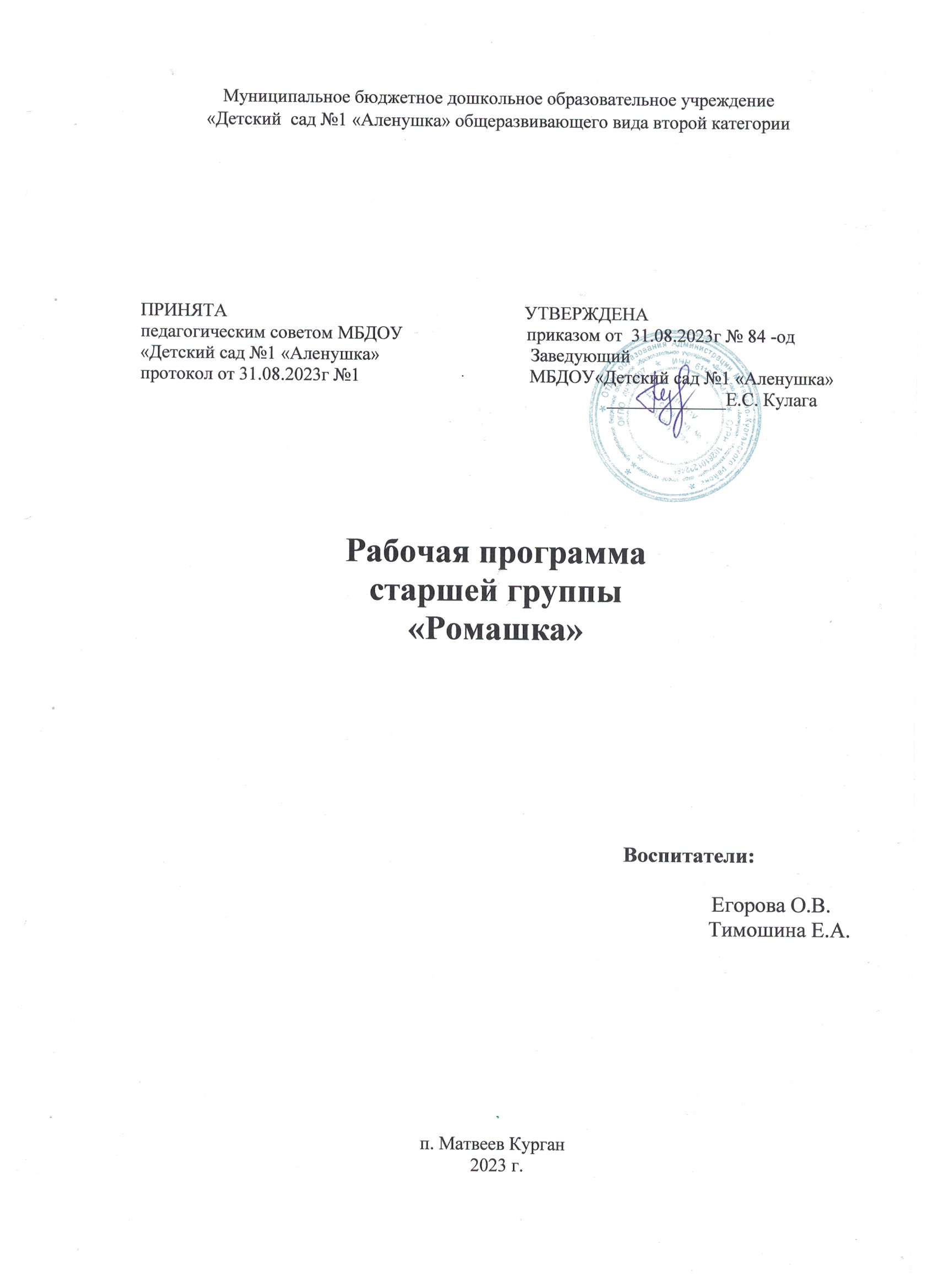 Содержание рабочей программы1.Целевой разделПояснительная записка.2.Содержательный раздел.Содержание психолого-педагогической работы образовательная область «Социально – коммуникативное развитие».Содержание психолого-педагогической работы образовательная область «Познавательное развитие».Содержание психолого-педагогической работы образовательная область «Речевое развитие».Содержание психолого-педагогической работы образовательная область «Художественно – эстетическое развитие».Содержание психолого-педагогической работы образовательная область «Физическое развитие»Компонент ДОУПлан воспитательной работы3. Организационный раздел Организация режима пребывания детей в ДОУ. Система работы с родителями воспитанников4.Планируемые результаты освоения детьми общеобразовательной программы1.Целевой раздел Пояснительная записка          Рабочая программа старшей группы «Ромашка» обеспечивает разностороннее развитие детей в возрасте от 5 до 6 лет с учётом их возрастных и индивидуальных особенностей по основным образовательным областям: «физическое развитие», «социально – коммуникативное развитие», «познавательное развитие», «речевое развитие» и «художественно-эстетическое развитие». Методологической и теоретической основой определения содержания программы являются, правовые акты РФ:-Федеральный Закон «Об образовании в РФ» 29 декабря 2012г. №273-ФЗ.- Образовательная программа дошкольного образования МБДОУ «Детский сад №1 «Аленушка» разработанная на основе ФОП ДО-Постановление от 28 09 2020г.№ 26 «Санитарно-эпидемиологические требования к устройству содержания и организации режима работы дошкольных образовательных организаций» («Об утверждении САНПИН» 2.4.3648-20).-Приказ Министерства образования и науки Российской Федерации от 17.10.2013 № 1155 «Об утверждении Федерального государственного образовательного стандарта дошкольного образования» (Зарегистрировано в Минюсте РФ 14.11.2013 № 30384) (в ред. от 21.01.2019).Целью Программы в соответствии с ФОП является разностороннее развитие ребенка в период дошкольного детства с учетом возрастных и индивидуальных особенностей на основе духовно-нравственных ценностей российского народа, исторических и национально-культурных традиций.К традиционным российским духовно-нравственным ценностям относятся, прежде всего, жизнь, достоинство, права и свободы человека, патриотизм, гражданственность, служение Отечеству и ответственность за его судьбу, высокие нравственные идеалы, крепкая семья, созидательный труд, приоритет духовного над материальным, гуманизм, милосердие, справедливость, коллективизм взаимопомощь и взаимоуважение, историческая память и преемственность поколений, единство народов России.Программа направлена на решение следующих задач (в соответствии с ФГОС ДО).Охрана и укрепление физического и психического здоровья детей, в том числе их эмоционального благополучия;Обеспечение равных возможностей для полноценного развития каждого ребенка в период дошкольного детства независимо от места жительства, пола, нации, языка, социального статуса, психофизиологических и других особенностей (в том числе ограниченных возможностей здоровья);Обеспечение преемственности целей, задач и содержания образования, реализуемых в рамках образовательных программ различных уровней (далее - преемственность образовательных программ дошкольного и начального общего образования);Создание благоприятных условий развития детей в соответствии с их возрастными и индивидуальными особенностями и склонностями, развития способностей и творческого потенциала каждого ребенка как субъекта отношений с самим собой, другими детьми, взрослыми и миром;Объединение обучения и воспитания в целостный образовательный процесс на основе духовно-нравственных и социокультурных ценностей и принятых в обществе правил и норм поведения в интересах человека, семьи, общества;Формирование общей культуры личности детей, в том числе ценностей здорового образа жизни, развития их социальных, нравственных, эстетических, интеллектуальных, физических качеств, инициативности, самостоятельности и ответственности ребенка, формирования предпосылок учебной деятельности; Обеспечение вариативности и разнообразия содержания Программ и организационных форм дошкольного образования, возможности формирования Программ различной направленности с учетом образовательных потребностей, способностей и состояния здоровья детей;Формирование социокультурной среды, соответствующей возрастным, индивидуальным, психологическим и физиологическим особенностям детей;Обеспечение психолого-педагогической поддержки семьи и повышение компетентности родителей (законных представителей) в вопросах воспитания, обучения и развития, охраны и укрепления здоровья детей, обеспечения их безопасности.     Задачи психолого-педагогической работы по формированию физических, интеллектуальных и личностных качеств детей решаются интегрировано в ходе освоения всех образовательных областей наряду с задачами, отражающих специфику каждой образовательной области.        При этом решение программных образовательных задач предусматривается не только в рамках непосредственно образовательной деятельности, но и в ходе режимных моментов - как в совместной деятельности, так и в самостоятельной деятельности дошкольников. Учитывается  возраст детей и необходимость реализации образовательных задач в определенных видах деятельности:игровая деятельность: включает сюжетно-ролевую игру как ведущую деятельность детей дошкольного возраста, а также игру с правилами и другие виды игр;коммуникативная: общение и взаимодействие со взрослыми и сверстниками;познавательно-исследовательская: исследование объектов окружающего мира и экспериментирование с ними; восприятие художественной литературы и фольклора;конструирование из разного материала, включая конструкторы, модули, бумагу, природный материал;изобразительная: рисование, лепка, аппликация;музыкальная: восприятие и понимание смысла музыкальных произведений, пение, музыкально-ритмические движения, игры на детских музыкальных инструментах;двигательная: овладение основными движениями, двигательная активность ребенка; самообслуживание и элементарный бытовой труд в помещении и на улице.В основу организации образовательного процесса определен комплексно-тематический принцип планирования          Планируемые результаты освоения ОП ДО в старшей группе  к шести годам: ребенок демонстрирует ярко выраженную потребность в двигательной активности, проявляет интерес к новым и знакомым физическим упражнениям, пешим прогулкам, показывает избирательность и инициативу при выполнении упражнений, имеет представления о некоторых видах спорта, туризме, как форме активного отдыха;ребенок проявляет осознанность во время занятий физической культурой, демонстрирует выносливость, быстроту, силу, гибкость, ловкость, координацию, выполняет упражнения в заданном ритме и темпе, способен проявить творчество при составлении несложных комбинаций из знакомых упражнений;ребенок проявляет доступный возрасту самоконтроль, способен привлечь внимание других детей и организовать знакомую подвижную игру;ребенок проявляет духовно-нравственные качества и основы патриотизма в процессе ознакомления с видами спорта и достижениями российских спортсменов;ребенок владеет основными способами укрепления здоровья (закаливание, утренняя гимнастика, соблюдение личной гигиены, безопасное поведение и другие); мотивирован на сбережение и укрепление собственного здоровья и здоровья окружающих;ребенок настроен положительно по отношению к окружающим, охотно вступает в общение со взрослыми и сверстниками, проявляет сдержанность по отношению к незнакомым людям, при общении со взрослыми и сверстниками ориентируется на общепринятые нормы и правила культуры поведения, проявляет в поведении уважение и привязанность к родителям (законным представителям), демонстрирует уважение к педагогам, интересуется жизнью семьи и ДОО;ребенок способен различать разные эмоциональные состояния взрослых и сверстников, учитывает их в своем поведении, откликается на просьбу помочь, в оценке поступков опирается на нравственные представления;ребенок проявляет активность в стремлении к познанию разных видов труда и профессий, бережно относится к предметному миру как результату труда взрослых, стремится участвовать в труде взрослых, самостоятелен, инициативен в самообслуживании, участвует со сверстниками в разных видах повседневного и ручного труда;ребенок владеет представлениями о безопасном поведении, соблюдает правила безопасного поведения в разных видах деятельности, демонстрирует умения правильно и безопасно пользоваться под присмотром взрослого бытовыми предметами и приборами, безопасного общения с незнакомыми животными, владеет основными правилами безопасного поведения на улице;ребенок регулирует свою активность в деятельности, умеет соблюдать очередность и учитывать права других людей, проявляет инициативу в общении и деятельности, задает вопросы различной направленности, слушает и понимает взрослого, действует по правилу или образцу в разных видах деятельности, способен к произвольным действиям;ребенок проявляет инициативу и самостоятельность в процессе придумывания загадок, сказок, рассказов, владеет первичными приемами аргументации и доказательства, демонстрирует богатый словарный запас, безошибочно пользуется обобщающими словами и понятиями, самостоятельно пересказывает рассказы и сказки, проявляет избирательное отношение к произведениям определенной тематики и жанра;ребенок испытывает познавательный интерес к событиям, находящимся за рамками личного опыта, фантазирует, предлагает пути решения проблем, имеет представления о социальном, предметном и природном мире; ребенок устанавливает закономерности причинно-следственного характера, приводит логические высказывания; проявляет любознательность;ребенок использует математические знания, способы и средства для познания окружающего мира; способен к произвольным умственным действиям; логическим операциям анализа, сравнения, обобщения, систематизации, классификации и другим, оперируя предметами разными по величине, форме, количеству; владеет счетом, ориентировкой в пространстве и времени;ребенок знает о цифровых средствах познания окружающей действительности, использует некоторые из них, придерживаясь правил безопасного обращения с ними;ребенок проявляет познавательный интерес к населенному пункту, в котором живет, знает некоторые сведения о его достопримечательностях, событиях городской и сельской жизни; знает название своей страны, ее государственные символы;ребенок имеет представление о живой природе разных регионов России, может классифицировать объекты по разным признакам; имеет представление об особенностях и потребностях живого организма, изменениях в жизни природы в разные сезоны года, соблюдает правила поведения в природе, ухаживает за растениями и животными, бережно относится к ним;ребенок проявляет интерес и (или) с желанием занимается музыкальной, изобразительной, театрализованной деятельностью; различает виды, жанры, формы в музыке, изобразительном и театральном искусстве; проявляет музыкальные и художественно-творческие способности;ребенок принимает активное участие в праздничных программах и их подготовке; взаимодействует со всеми участниками культурно-досуговых мероприятий;ребенок самостоятельно определяет замысел рисунка, аппликации, лепки, постройки, создает образы и композиционные изображения, интегрируя освоенные техники и средства выразительности, использует разнообразные материалы;ребенок согласовывает свои интересы с интересами партнеров в игровой деятельности, умеет предложить и объяснить замысел игры, комбинировать сюжеты на основе разных событий, создавать игровые образы, управлять персонажами в режиссерской игре;ребенок проявляет интерес к игровому экспериментированию, развивающим и познавательным играм, в играх с готовым содержанием и правилами действует в точном соответствии с игровой задачей и правилами.Задачи психолого-педагогической работы по формированию физических, интеллектуальных и личностных качеств детей решаются интегрировано в ходе освоения всех образовательных областей наряду с задачами, отражающими специфику каждой образовательной области.При этом решение программных образовательных задач предусматривается не только в рамках непосредственно образовательной деятельности, но и в ходе режимных моментов — как в совместной деятельности взрослого и детей, так и в самостоятельной деятельности дошкольников. Учитываются также возраст детей и необходимость реализации образовательных задач в определенных видах деятельности:игровая деятельность, включая сюжетно-ролевую игру как ведущую деятельность детей дошкольного возраста, а также игру с правилами и другие виды игры;коммуникативная - общение и взаимодействие со взрослыми и сверстниками;познавательно-исследовательская - исследования объектов окружающего мира и экспериментирования с ними; восприятие художественной литературы и фольклора;самообслуживание и элементарный бытовой труд в помещении и на улице;конструирование из разного материала, включая конструкторы, модули, бумагу, природный и иной материал;изобразительная - рисование, лепка, аппликация; музыкальная - восприятие и понимание смысла музыкальных произведений, пение, музыкально-ритмические движения, игры на детских музыкальных инструментах;двигательная - овладение основными движениями, двигательная активность ребенка.Программа состоит из обязательной части и части, формируемой участниками образовательных отношений. Обе части являются взаимодополняющими и необходимыми с точки зрения реализации требований Стандарта.Педагогическая диагностика достижений планируемых результатов направлена на изучение деятельностных умений ребенка, его интересов, предпочтений, склонностей, личностных особенностей, способов взаимодействия со взрослыми и сверстниками. Она позволяет выявлять особенности и динамику развития ребенка, составлять на основе полученных данных индивидуальные образовательные маршруты освоения образовательной программы, планировать индивидуальную работу с ребенком, своевременно вносить изменения в планирование, содержание и организацию образовательной деятельности.Цели педагогической диагностики, а также особенности ее проведения определяются требованиями ФГОС ДО.Программа предполагает оценку индивидуального развития детей.  Такая оценка производится воспитателями в рамках педагогической диагностики (оценки индивидуального развития дошкольников, связанной с оценкой эффективности педагогических действий и лежащей в основе их дальнейшего планирования).Педагогическая диагностика проводится в ходе наблюдения за активностью детей в спонтанной и специально организованной деятельности. Инструментарий для педагогической диагностики – карты наблюдения детского развития, позволяющие фиксировать индивидуальную динамику и перспективы развития каждого ребенка в ходе:коммуникации со сверстниками и взрослыми;игровой деятельности;познавательной деятельности;проективной деятельности;художественной деятельности;физического развития.Результаты педагогической диагностики могут использоваться  исключительно для решения следующих образовательных задач: 1.индивидуализация образования (в том числе поддержки ребенка, построение его образовательной траектории или профессиональной коррекции особенностей его развития; 2.оптимизация работы с группой детей.В ходе образовательной деятельности педагоги должны создавать диагностические ситуации, чтобы оценить индивидуальную динамику детей и скорректировать свои действия.Система работы с родителями воспитанников: Работа с родителями строится на принципах доверия, диалога, партнерства, учета интересов родителей и их опыта воспитания детей. В работе с родителями используют разнообразные формы: родительские собрания (4 раза в год), консультации (устные и письменные),  информация стендовая, выставки работ детей и родителей, анкетирование, фотовыставки, утренники.	Рабочая программа рассчитана на 2023-2024 учебный год. Реализуется с 1 сентября 2023г. Программа может изменяться и дополняться.  2.Содержательный раздел.Содержание психолого-педагогической работы образовательная область «Социально – коммуникативное развитие».Содержание образовательной области «СКР» представлено тематическими блоками (направлениями):1.  «Сфера социальных отношений»,2.  «Область формирования основ гражданственности и патриотизма»,3. «Сфера трудового воспитания»,4. «Область формирования основ основ безопасного поведения».В сфере социальных отношений задачами образовательной деятельности является:Обогащать представления детей о формах поведения и действиях в различных ситуациях в семье и ДОУ;Содействовать пониманию детьми собственных  и чужих эмоциональных состояний и переживаний, овладедению способами эмпатийного поведенияв ответ на разнообразные эмоциональные проявления сверстников и взрослых;Поддерживать интерес детей к отношениям и событиям в коллективе, согласованию детей между собой и заинтересованности в общем результате совместеной деятельности;Обеспечивать умение детей вырабатывать и принимать правила взаимодействия в группе, понимание детьми последствий несоблюдения принятых правил;Расширять представления о правилах поведения в общественных местах; об обязанностях в группе.В области формирования основ гражданственности и патриотизма, задачами образовательной деятельности является:Воспитывать уважительное отношение к Родине, к людям разных национальностей, проживающим на территории России, их культурному наследию;Знакомить детей с содержанием государственных праздников и традициями празднования, развивать патриотические чувства, уважение и гордость за поступки героев Отечества, достижения страны;Поддерживать детскую любознательность по отношению к родному краю, эмоциональный отклик на проявления красоты в различных архитектурных объектах и произведениях искусства, явлениях природы.В области сферы трудового воспитания, задачами образовательной деятельности является:Формировать представленияо профессиях и трудовых процессах;Воспитывать бережное отношение к труду взрослых, к результатам их труда; развивать самостоятельность и инициативу в трудовой деятельности по самообслуживанию, хозяйственно-бытовому, ручному труду и конструированию, труду в природе;Знакомить детей с элементарными экономическими знаниями, формировать первоначальные представления о финансовой грамотности.В области формирования основ безопасного поведения, задачами образовательной деятельности является:Формировать представления детей об основных источниках и видах опасности в быту, на улице, в прароде, в информационно-телекоммуникационной сети “Интернет” (делее- сеть Интернет) и способах безопасного поведения”; о правилах безопасности  дорожного движения в качестве пешехода и пассажира транспортного средства;Формировать осмотрительное отношение к потенциально опасным для человека ситуациям;Знакомить с основными правилами пользования  сети Интернет, цифровыми ресурсами, исключая практическое использование электронных средств обучения индуального использования.Перечень программ, технологий.	Методические пособия Буре Р. С. Социально-нравственное воспитание дошкольников(3-7 лет). Петрова В.И., Стульник Т.Д. Этические беседы с детьми 4-7 лет. Наглядно-дидактические пособия Серия «Мир в картинках»: «Государственныесимволы России»; «День Победы». Серия «Рассказы по картинкам»: «Великая Отечественнаявойна в произведениях художников»; «Защитники Отечества». Серия «Расскажите детям о...»:«Расскажите детям о достопримечательностях Москвы»; «Расскажите детям о МосковскомКремле»; «Расскажите детям об Отечественной войне 1812 года». Куцакова Л.В. Трудовое воспитание в детском саду: для занятий с детьми 3-7 лет.Наглядно-дидактические пособия Плакаты: «Очень важные профессии». Белая К. Ю. Формирование основ безопасности у дошкольников (3-7 лет). Саулина Т. Ф. Знакомим дошкольников с правилами дорожного движения (3-7лет). Наглядно - дидактические пособия Бордачева И. Ю. Безопасность на дороге: Плакаты для оформления родительского уголка в ДОУ.Бордачева И. Ю. Дорожные знаки: для работы с детьми 4-7 лет Губанова Н. Ф. Игровая деятельность в детском саду (2–7 лет).Абрамова Л.В., Слепцова И.Ф. Социально-коммуникативное развитие дошкольников.Старшая группа. (5 – 6 лет)                                                                   Календарно - тематическое планирование   раздела «Ребёнок в семье и обществе».            Календарно-тематическое планирование                         раздел «Самообслуживание, самостоятельность, трудовое воспитание». Календарно - тематическое планирование    раздела   «Формирование основ безопасности» «Безопасность собственной жизнедеятельности»Раздел «Ребенок и природа»Раздел «Ребенок дома»Раздел «Ребенок и улица»Раздел «Эмоциональное благополучие»Содержание психолого-педагогической работы образовательная область «Познавательное развитие».Познавательное развитие направлено на:В области сенсорные эталоны и познавательные действия, задачами образовательной деятельности является:развивать интерес детей к самостоятельному познанию объектов окружающего мира в его разнообразных проявлениях и простейших зависимостях; формировать представления детей о цифровых средствах познания окружающего мира, способах их безопасного использования;В области математических представлений, задачами образовательной деятельности является:развивать способность использовать математические знания и аналитические способы для познания математической стороны окружающего мира: опосредованное сравнение объектов с помощью заместителей (условной меры), сравнение по разным основаниям, счет, упорядочивание, классификация, сериация и тому подобное); совершенствовать ориентировку в пространстве и времени;В области окружающего мира, задачами образовательной деятельности является: развивать способы взаимодействия с членами семьи и людьми ближайшего окружения в познавательной деятельности, расширять самостоятельные действия различной направленности, закреплять позитивный опыт в самостоятельной и совместной со взрослым и сверстниками деятельности;В области природы, задачами образовательной деятельности является:расширять представления о многообразии объектов живой природы, их особенностях, среде обитания и образе жизни, в разные сезоны года, их потребностях; продолжать учить группировать объекты живой природы;продолжать учить детей использовать приемы экспериментирования для познания объектов живой и неживой природы и их свойств и качеств; продолжать знакомить с сезонными изменениями в природе, и деятельностью человека в разные сезоны, воспитывать положительное отношение ко всем живым существам, желание их беречь и заботиться.Содержание образовательной области «ПР» представлено тематическими блоками (направлениями):« Сенсорные эталоны и познавательные действия»,«Математические представления»,«Окружающий мир»,« Природа». Перечень программ, технологий: Веракса Н.Е., Галимов О.Р. Познавательно-исследовательская деятельностьдошкольников (4–7 лет).Дыбина О. В. Ознакомление с предметным и социальным окружением: Старшаягруппа (5–6 лет).  Павлова Л.Ю. Сборник дидактических игр по ознакомлению с окружающим миром (3–7 лет).  Помораева И.А., Позина В.А. Формирование элементарных математическихпредставлений: Старшая группа (5–6 лет).  Соломенникова О.А. Ознакомление с природой в детском саду: Старшая группа (5–6лет).  Саулина Т. Ф. Знакомим дошкольников с правилами дорожного движения (3-7 лет). Система работы в старшей группе: 5-6 лет. Юный эколог. С.Н. Николаева. Календарь сезонных наблюдений (5-9 лет). Юный эколог С.   Календарно-тематическое планирование раздел«Формирование элементарных математических представлений». Календарно-тематическое планирование раздел «Развитие познавательно – исследовательской деятельности, сенсорное развитие, проектная деятельность, дидактические игры».Содержание психолого-педагогической работы образовательная область «Речевое развитие».Речевое развитие включает в себя: В области формирование словаря, задачами образовательной деятельности является::обогащение словаря: вводить в словарь детей существительные, обозначающие профессии (каменщик, тракторист, швея); названия техники (экскаватор, комбайн); прилагательные, обозначающие признаки предметов; наречия, характеризующие отношение людей к труду (старательно, бережно); глаголы, характеризующие трудовую деятельность людей. Упражнять детей в умении подбирать слова со сходными значениями (синонимы) и противоположными значениями (антонимы);активизация словаря: закреплять у детей умение правильно, точно по смыслу употреблять в речи существительные, прилагательные, глаголы, наречия, предлоги, использовать существительные с обобщающим значением (строитель, хлебороб).В области звуковой культуры речи, задачами образовательной деятельности является:закреплять правильное, отчетливое произношение всех звуков родного языка; умение различать на слух и отчетливо произносить часто смешиваемые звуки (с-ш, ж-з); определять место звука в слове. Продолжать развивать фонематический слух. Отрабатывать интонационную выразительность речи.В области грамматического строя речи, задачами образовательной деятельности является:совершенствовать умение детей согласовывать в предложении существительные с числительными, существительные с прилагательным, образовывать множественное число существительных, обозначающих детенышей животных. Развивать умения пользоваться несклоняемыми существительными (метро); образовывать по образцу однокоренные слова (кот-котенок-котище), образовывать существительные с увеличительными, уменьшительными, ласкательными суффиксами и улавливать оттенки в значении слов;познакомить с разными способами образования слов. Продолжать совершенствовать у детей умение составлять по образцу простые и сложные предложения; при инсценировках пользоваться прямой и косвенной речью.В области связной речи, задачами образовательной деятельности является:совершенствовать диалогическую и монологическую формы речи: закреплять умения поддерживать непринужденную беседу, задавать вопросы, правильно отвечать на вопросы педагога и детей; объединять в распространенном ответе реплики других детей, отвечать на один и тот же вопрос по-разному (кратко и распространенно). Закреплять умение участвовать в общей беседе, внимательно слушать собеседника, не перебивать его, не отвлекаться. Поощрять разговоры детей по поводу игр, прочитанных книг, просмотренных фильмов. Продолжать формировать у детей умение использовать разнообразные формулы речевого этикета, употреблять их без напоминания; формировать культуру общения: называть взрослых по имени и отчеству, на "вы", называть друг друга ласковыми именами, во время разговора не опускать голову, смотреть в лицо собеседнику, не вмешиваться в разговор взрослых. Развивать коммуникативно-речевые умения, умение связно, последовательно и выразительно пересказывать небольшие литературные произведения (сказки, рассказы) без помощи вопросов педагога, выразительно передавая диалоги действующих лиц, характеристики персонажей, Формировать умение самостоятельно составлять по плану и образцу небольшие рассказы о предмете, по картине, набору картинок, составлять письма (педагогу, другу); составлять рассказы из опыта, передавая хорошо знакомые события. Формировать умение составлять небольшие рассказы творческого характера по теме, предложенной педагогом.В области подготовки детей к обучению грамоте, задачами образовательной деятельности является:формировать у детей умение производить анализ слов различной звуковой структуры, выделять словесное ударение и определять его место в структуре слова, качественно характеризовать выделяемые звуки (гласные, твердый согласный, мягкий согласный, ударный гласный, безударный гласный звук), правильно употреблять соответствующие термины. Познакомить детей со словесным составом предложения и звуковым составом слова.В области интереса художественнаой литературы, задачами образовательной деятельности является: Обогащать опыт восприятия жанров фольклора (потешки, песенки, прибаутки, сказки о животных, волшебные сказки) и художественной литературы (небольшие авторские сказки, рассказы, стихотворения);Развивать интерес к произведениям познавательного характера;Формировать положительное эмоциональное отношение к "чтению с продолжением" (сказка-повесть, цикл рассказов со сквозным персонажем);Формировать избирательное отношение к известным произведениям фольклора и художественной литературы, поддерживать инициативу детей в выборе произведений для совместного слушания (в том числе и повторное);Формировать представления о некоторых жанровых, композиционных, языковых особенностях произведений: поговорка, загадка, считалка, скороговорка, народная сказка, рассказ, стихотворение;Углублять восприятие содержания и формы произведений (оценка характера персонажа с опорой на его портрет, поступки, мотивы поведения и другие средства раскрытия образа; ритм в поэтическом тексте; рассматривание иллюстраций разных художников к одному и тому же произведению);Совершенствовать художественно-речевые и исполнительские умения (выразительное чтение наизусть потешек, прибауток, стихотворений; выразительное чтение по ролям в инсценировках; пересказ близко к тексту);Развивать образность речи и словесное творчество (умения выделять из текста образные единицы, понимать их значение; составлять короткие рассказы по потешке, прибаутке).Содержание образовательной области «Речевое развитие» представлено тематическими блоками (направлениями):«Формирование словаря»,«Звуковая культура речи»,«Грамматический строй речи»,«Связная речь»,Перечень методических пособий, необходимых для реализации ОО «РР» в воспитательнообразовательном процессе  Гербова В.В. Развитие речи в детском саду: Старшая группа (5–6 лет).  Ушакова О.С. «Развитие речи» – линейка методических пособий для детей от 3 до 7 лет; Бережнова О.В. «Мир звуков и букв» (подготовка к обучению грамоте) –линейка методических пособий для детей от 3 до 7 лет; Нищева Н.В. «Обучение грамоте детей дошкольного возраста» – линейкаметодических пособий для детей от 3 до 7 лет.Журова Л. Е. “Обучение дошкольников грамоте”Календарно-тематическое планирование раздел «Развитие речи»                                           Календарно – тематическое планирование раздел «Обучение грамоте».                                    Календарно - тематическое планирование раздел «Приобщение к художественной литературе»                                              Содержание психолого-педагогической работы образовательная область  «Художественно – эстетическое развитие».Художественно-эстетическое развитие предполагает:В области приобщения к искусству, задачами образовательной деятельности является:Продолжать развивать эстетическое восприятие, эстетические чувства, эмоции, эстетический вкус, интерес к искусству; умение наблюдать и оценивать прекрасное в окружающей действительности, природе;Развивать эмоциональный отклик на проявления красоты в окружающем мире, произведениях искусства и собственных творческих работах; способствовать освоению эстетических оценок, суждений;Формировать духовно-нравственные качества, в процессе ознакомления с различными видами искусства духовно-нравственного содержания;Формировать бережное отношение к произведениям искусства;Активизировать проявление эстетического отношения к окружающему миру (искусству, природе, предметам быта, игрушкам, социальным явлениям);Развивать эстетические интересы, эстетические предпочтения, желание познавать искусство и осваивать изобразительную и музыкальную деятельность;Продолжать развивать у детей стремление к познанию культурных традиций своего народа через творческую деятельность;Продолжать формировать умение выделять, называть, группировать произведения по видам искусства (литература, музыка, изобразительное искусство, архитектура, балет, театр, цирк, фотография);Продолжать знакомить детей с жанрами изобразительного и музыкального искусства; продолжать знакомить детей с архитектурой;Расширять представления детей о народном искусстве, музыкальном фольклоре, художественных промыслах; развивать интерес к участию в фольклорных праздниках;Продолжать формировать умение выделять и использовать в своей изобразительной, музыкальной, театрализованной деятельности средства выразительности разных видов искусства, знать и называть материалы для разных видов художественной деятельности;Уметь называть вид художественной деятельности, профессию и людей, которые работают в том или ином виде искусства;Поддерживать личностные проявления детей в процессе освоения искусства и собственной творческой деятельности:Самостоятельность, инициативность, индивидуальность, творчество.Организовать посещение выставки, театра, музея, цирка;В области изобразительной деятельности, задачами образовательной деятельности является:Продолжать развивать интерес детей к изобразительной деятельности;Развивать художественно-творческих способностей в продуктивных видах детской деятельности;Обогащать у детей сенсорный опыт, развивая органы восприятия: зрение, слух, обоняние, осязание, вкус;Закреплять у детей знания об основных формах предметов и объектов природы;Развивать у детей эстетическое восприятие, желание созерцать красоту окружающего мира;В процессе восприятия предметов и явлений развивать у детей мыслительные операции: анализ, сравнение, уподобление (на что похоже), установление сходства и различия предметов и их частей, выделение общего и единичного, характерных признаков, обобщение;Формировать умение у детей передавать в изображении не только основные свойства предметов (форма, величина, цвет), но и характерные детали, соотношение предметов и их частей по величине, высоте, расположению относительно друг друга;Совершенствовать у детей изобразительные навыки и умения, формировать художественно-творческие способности;Развивать у детей чувство формы, цвета, пропорций;Поддерживать у детей стремление самостоятельно сочетать знакомые техники, помогать осваивать новые, по собственной инициативе объединять разные способы изображения;Обогащать содержание изобразительной деятельности в соответствии с задачами познавательного и социального развития детей;инициировать выбор сюжетов о семье, жизни в ДОО, а также о бытовых, общественных и природных явлениях (воскресный день в семье, группа на прогулке, профессии близких взрослых, любимые праздники, средства связи в их атрибутном воплощении, ферма, зоопарк, лес, луг, аквариум, герои и эпизоды из любимых сказок и мультфильмов);Продолжать знакомить детей с народным декоративно-прикладным искусством (Городецкая роспись, Полховско-майданская роспись, Гжельская роспись), расширять представления о народных игрушках (городецкая игрушка, богородская игрушка, матрешка, бирюльки);Развивать декоративное творчество детей (в том числе коллективное);Поощрять детей воплощать в художественной форме свои представления, переживания, чувства, мысли; поддерживать личностное творческое начало;Формировать у детей умение организовывать свое рабочее место, готовить все необходимое для занятий; работать аккуратно, экономно расходовать материалы, сохранять рабочее место в чистоте, по окончании работы приводить его в порядок;В области конструктивной деятельности, задачами образовательной деятельности является:Продолжать развивать умение детей устанавливать связь между создаваемыми постройками и тем, что они видят в окружающей жизни; создавать разнообразные постройки и конструкции;Поощрять у детей самостоятельность, творчество, инициативу, дружелюбие;В области музыкальной деятельности, задачами образовательной деятельности является:Продолжать формировать у детей эстетическое восприятие музыки, умение различать жанры музыкальных произведений (песня, танец, марш);развивать у детей музыкальную память, умение различать на слух звуки по высоте, музыкальные инструменты;Формировать у детей музыкальную культуру на основе знакомства с классической, народной и современной музыкой; накапливать представления о жизни и творчестве композиторов;Продолжать развивать у детей интерес и любовь к музыке, музыкальную отзывчивость на нее;Продолжать развивать у детей музыкальные способности детей: звуковысотный, ритмический, тембровый, динамический слух;Развивать у детей умение творческой интерпретации музыки разными средствами художественной выразительности;Способствовать дальнейшему развитию у детей навыков пения, движений под музыку, игры и импровизации мелодий на детских музыкальных инструментах; творческой активности детей;Развивать у детей умение сотрудничества в коллективной музыкальной деятельности;Содержание образовательной области «ХЭР» представлено тематическими блоками (направлениями):«Приобщение к искусству»,«Изобразительная деятельность»,«Конструктивная деятельность»,«Музыкальная деятельность»,«Театрализованная деятельность»,«Культурно-досуговая деятельность».Перечень программ, технологий, пособий: Комарова Т. С. Изобразительная деятельность в детском саду: Старшая группа (5–6лет).  Куцакова Л.В. Конструирование из строительного материала: Старшая группа (5–6лет).  Лыкова И.А. «Умелые ручки» (художественный труд) – линейка методическихпособий для детей от 3 до 7 лет Лыкова И.А. «Цветные ладошки» (изобразительное творчество) –линейка методических пособий для детей от 3 до 7 лет Лыкова И. А. «Умные пальчики» (конструирование) – линейка методическихпособий для детей от 3 до 7 лет Календарно - тематическое планирование раздел «Изобразительная деятельность».«Рисование»«ЛЕПКА»«Аппликация»                                 Календарно –тематическое планирование раздела «Конструктивно – модельная деятельность».                                                        Раздел «Музыкальная деятельность».  Слушание  Пение  Песенное творчество  Музыкально – ритмические движения  Развитие танцевально – игрового творчества  Игра на детских танцевальных инструментах  Перечень программ, технологий и пособийЗацепина М.Б. Музыкальное воспитание в детском саду: Для работы с детьми 2–7 лет.Зацепина М. Б., Жукова Г. Е. Музыкальное воспитание в детском саду: Старшаягруппа (5–6 лет).И.М. Каплунова, И.А. Новооскольцева «Ладушки» (Программа музыкального воспитания детей) – линейка методических пособий для детей от 3 до7 лет А.В. Щеткин «Театральная деятельность в детском саду» – линейка методическихпособий для детей от 4 до 7 лет;             Содержание психолого-педагогической работы образовательная область «Физическое развитие»Основное направлениеФормирование начальных представлений о здоровом образе жизни. Продолжать знакомить детей с частями тела и органами чувств человека и их значение в жизни и здоровье человека. Воспитывать потребность в соблюдении режима питания, употребления полезных продуктов, витаминов. Расширять представления о важности для здоровья сна, гигиенических процедур, движений, закаливания. Физическая культура. Формировать правильную осанку. Закреплять и развивать умение ходить и бегать с согласованными движениями ног и рук. Учить ползать, подлезать, перелезать через предметы. Прыгать в длину, высоту, через скакалку. Упражняться в метании мяча и отбивании о землю правой и левой рукой. Развивать быстроту, выносливость, гибкость, ловкость.Программа, технологии: Л.И. Пензулаева «Физическая культура в детском саду», М. «МОЗАИКА-СИНТЕЗ, 2015.Сборник подвижных игр / Автор-сост. Э. Я. Степаненкова.  Пензулаева Л. И. Оздоровительная гимнастика: комплексы упражнений для детей 5–6лет.Пензулаева Л. И. Оздоровительная гимнастикаКалендарный план воспитательной работыОрганизационный раздел.  Организация режима пребывания детей в ДОУ.Режим двигательной активности в старшей группе №2Система закаливающих мероприятийНепосредственно образовательная деятельность в старшей группеПредметно-развивающая среда в старшей группе.Групповое помещение условно подразделяется на три зоны:зона умеренной активности: «Центр познания»; «Центр книги»; «Центр природы»; «Центр занимательной математики»;зона средней активности: «Центр конструирования»; «центр безопасности»; «Центр ИЗО-деятельности»зона повышенной активности: «Центр двигательной активности»; «Центр музыки»; «Центр театра»; «Центр игры».«Физкультурно-оздоровительный центр»Оборудование для ходьбы: дорожки массажные (для профилактики плоскостопия).Оборудование для прыжков: обруч цветной, палка гимнастическая, скакалки.Оборудование для катания, бросания, ловли: мячи резиновые разных диаметров, мяч-шар надувной, Атрибутика к подвижным играм (шапочки, медальоны, эмблемы).Разнообразные игрушки, стимулирующие двигательную активность: мячи, платочки, кубики, погремушки, ленты.Кегли, кольцебросы. «Центр познания»Геометрические плоскостные фигуры и объёмные формы, различные по цвету, размеру (шар, куб, круг, квадрат, цилиндр, овал).Лото, домино в картинках. Предметные и сюжетные картинки, тематические наборы картинок (одежда, обувь, мебель, посуда, овощи, животные, игрушки, транспорт, профессии).Иллюстрации предметов бытовой техники, используемых дома и в детском саду (пылесос, мясорубка, стиральная машина и т.д.).Числовой ряд.Двухполосные карточки для ФЭМПНаборное полотноЛогико-математические игрыКартинки с изображением последовательности событий (иллюстрации к сказкам).Картинки с изображением частей суток и их последовательности.Мелкая и крупная геометрическая мозаика.Чудесный мешочек.Полоски различной длины, ширины.Игры для интеллектуального развития.Настольно-печатные игры разнообразной тематики и содержания.Счётные палочки.Контурные и цветные изображения предметов.Игры для интеллектуального развитияПазлы. «Центр речевого развития».Дидактические наглядные материалы;Предметные и сюжетные картинки и   др.Книжные уголки с соответствующей возрасту литературой;«Чудесный мешочек» с различными предметами.Наглядно-дидактические пособия «Рассказы по картинкам».«Центр патриотического воспитания»Флаг, герб, карта -  страны, области, поселкаПортреты руководителейМакет-уголок «Донская станица»: дидактические игры, разскраски, мелкие сюжетные игрушки, фольклерные материалы, игры, художественная литература, фотоальбомы«Центр творчества (конструирование и ручной труд)».Материалы для конструирования:Строительные наборы с деталями разных форм и размеров.Фигурки людей и животных для обыгрывания.Тематические конструкторы (деревянный, пластмассовый).Настольный конструктор «Лего».Образцы построек разной сложностиМатериалы для ручного труда.Бумага разных видов (цветная, гофрированная, салфетки, картон, открытки и др.)Вата, поролон, текстильные материалы (ткань, верёвочки. шнурки, ленточки и т.д.).Подборка бросового материала (коробки, катушки, конусы. пластиковые бутылки, пробки, фантики и фольга от конфет и др.).Природные материалы (шишки, желуди, различные семена, скорлупа орехов, яичная и др.).Инструменты: ножницы с тупыми концами; кисть; клей. Схемы последовательного изготовления поделкиМатериалы для изо деятельности.Произведения живописиНаборы цветных карандашей; наборы фломастеров; шариковые ручки.  гуашь; акварель; цветные восковые мелки и т.п.Индивидуальные палитры для смешения красок.Кисточки - тонкие и толстые, щетинистые, беличьи; баночки для промывания ворса кисти от краски.Бумага для рисования разного формата.Салфетки из ткани, хорошо впитывающей воду, для осушения кисти, салфетки для рук.Пластилин, доски для лепки.Стеки разной формы.Розетки для клея.Подносы для форм и обрезков бумаги.Большие клеёнки для покрытия столов.Мелки для рисования на доске и асфальте или линолеуме.Произведения народного искусстваВыставка работ детского творчества«Центр природы».Познавательная природоведческая литература.Иллюстрации с изображением признаков сезона.Растения, требующие разных способов ухода.Муляжи овощей и фруктов.Календарь природы.Инвентарь для ухода за растениями.Иллюстрации растений различных мест произрастания.      Картинки с изображением цветов.Иллюстрации с изображением животныхИллюстрации с изображением общих признаков растений (корень, стебель, листья, цветок, плод).Дидактические игры на природоведческую тематикуЭнциклопедии на природоведческую тематику«Центр игры».Сюжетные игрушкиИгрушки транспорт разного вида.Игрушки, изображающие предметы труда и быта.Ролевые атрибуты к играм-имитациям и сюжетно-ролевым, отражающим простые жизненные ситуации и действия («Кукольный уголок», «Кухня», «Парикмахерская», «Магазин», «больница», «Мастерская», «Гараж»).Игрушки-животные.КуклыНабор посудыРазграниченные зоны (кукольный уголок, салон красоты, магазин, больница и т.д.)«Центр театра»Разные виды театра (настольный, на ширме, пальчиковый).Маски, шапочки.Фланелеграф.Наглядно-дидактические пособия «Герои сказок» и т.д..«Центр безопасности».Материалы, связанные с тематикой по ОБЖ и ПДД (иллюстрации, игры).Макет улицы.Дидактические игры «Умные стрелки», «Транспорт»; «Собери знак» и т.д..Иллюстрации и предметы, изображающие опасные инструменты.  «Центр музыки». Музыкальные игрушки (бубен, погремушки, дудочка). Набор шумовых коробочек.Магнитофон, телевизорАудиозаписи: детские песенки, фрагменты классических музыкальных произведений.«Домашняя зона».Диваны.Любимые детские игрушки.                                                                   Система работы с родителями воспитанников.Работа с родителями воспитанников строится на принципах доверия, диалога, партнерства, учета интересов родителей и их опыта воспитания детей.  В работе с семьей используются разные формы: родительские собрания (4 раза в год), консультации (устные и письменные), азбука здоровья, информация стендовая, выставки работ детей и родителей, анкетирование, фотовыставки, совместные утренники и праздники.Задачи: 1.Продолжать повышать педагогическую культуру родителей. 2.Объединение усилий педагогов и родителей для развития и воспитания дошкольников.2.Вовлечение родителей в жизнедеятельность детского сада План работы с родителями на 2023-2024 гг.Перечень программ, технологий и пособий:Родительские собрания в детском саду (старшая группа): метод.пособие  /С.В.Чиркова М.: «Вако», 2010.Вместе с семьей: пособие по взаимодействию дошкольных образовательных учреждений и родителей/ Т.Н. Доронова, Г.В. Глушкова, Т.И. Гризик – М.: Просвещение, 2005.Детский сад и семья / Т.А.Маркова, Л.В.Загик; - М.: Просвещение, 2000.Родительские собрания в ДОУ/ О.Л. Зверева, Т.Н. Короткова/ Москва 2011г.Компонент  ДОУ по программе «Мы живём в Донском крае».Перспективное планирование по ознакомлению с культурой  и историей Донского края и казачества в старшей группе.4.Планируемые результаты освоения детьми образовательной программы                К шести годам, при успешном освоении Программы, достигается следующий уровень овладения необходимыми навыками и умениями по                                                                         образовательным областям.1.Образовательная область «Социально-коммуникативное развитие»2. Образовательная область «Речевое развитие»3. Образовательная область «Познавательное развитие»4.Образовательная область «Физическое развитие»5.Образовательная область «Художественно-эстетическое»Периодичность мониторинга устанавливается образовательным учреждением и должна обеспечивать возможность оценки динамики достижений детей, сбалансированность методов, не приводить к переутомлению воспитанников и не нарушать ход образовательного процесса. Решением Совета педагогов принят следующий регламент по педагогическому обследованию:Группы воспитанников  с 3 до 7 лет (дошкольные), первичную диагностику по выявлению исходного уровня знаний воспитанников проводят педагоги в сентябре, итоговую – в мае.МесяцТема ЦельМетоды и приемыФорма организацииСентябрь«Семья»Продолжать использовать в игре реалистические тематики жизни семьи. Закреплять у детей умение создавать последовательный и длительный сюжет игры.Беседы. Рассматривание иллюстраций. Наблюдения. Обсуждения. Чтение художественной литературы. Обыгрывание отрывков. Обогащение игрового опыта.ИграСентябрь«Детский сад»Закреплять желание и умение отображать жизненные примеры, самим распределять роли, обогащать ролевое поведение новыми игровыми идеями.Рассматривание иллюстраций. Наблюдения. Беседы. Обсуждение. Чтение отрывков. Обыгрывание. Экскурсия к малышам.Игра«Автобус»Обогащать ролевое поведение ребенка, способствовать возникновению у ребенка желания играть со сверстниками, умение осознавать себя в определенной роли. Продолжать знакомить с трудом водителя и кондуктора.Экскурсия к дороге. Наблюдения. Рассматривания. Рассказ. Объяснения. Игра.Игра«Путешествие»Творческие игры детей по желанию, объединять несколько тем в одну. Развивать речь, воображение.Сюжетно – ролевая игра.ИгроваяОктябрь«Зоопарк»Продолжать обогащать ролевое поведение ребенка, закреплять знания о поведении животных, труде люде в зоопаркеБеседы. Вопросы. Уточнение. Игра.Сюжетно - игроваяОктябрь«Магазин»Продолжать отражать в сюжетно – ролевых играх новые впечатления о жизни и труде людей. Поощрять применение игр – заместителей, закреплять умение создавать игровую обстановку.Дидактическая игра.Рассказ.Наблюдения.Рассматривание.Экскурсия. Беседа.Сюжетно – ролевая играОктябрь«Больница»Продолжать знакомить детей с трудом взрослых. Закреплять умение создавать игровую обстановку (устраивать кабинет врача). Проявлять в играх добрые чувства по отношению к сверстникам.Рассматривание иллюстраций. Дидактическая игра.Ситуации.Наблюдения. Беседа.Сюжетно – ролевая игра«Путешествие»Развивать в детях творчество, речь, мышления; закреплять знания о труде взрослых, развивать желание играть в игре сообща.Объяснение. Уточнение. Игра.Сюжетно – ролевая игра  Ноябрь«Магазин»Продолжать учить детей использовать в сюжетно – ролевых играх – игрушки самоделки. Закреплять умение создавать игровую обстановку, действовать согласовано.Беседа. Экскурсия. Рассматривание. Дидактическая игра.Игра.Игра  Ноябрь«Парикмахерская»Продолжать знакомить детей с трудом взрослых. Поощрять применение предметов – заместителей. Осуществлять воображаемые действия и принимать воображаемые действия других людей.Беседа. Конкурс прически.Экскурсия. Домашние задание.Игровая ситуация.Рассматривание.Игра  Ноябрь«Аптека»Отражать в играх новые впечатления о труде взрослых использовать различные предметы – заместители, учить осуществлять воображаемые действия.Домашние задание.Экскурсия. Беседа.Рассматривание. Объяснение.Разыгрывание ситуаций.Игра  Ноябрь«Путешествие»Закреплять умения переносить приобретенные знания и игровой опыт в самостоятельные игры со сверстниками.Уточнение.Игра.ИграДекабрьСлужба спасенияСоздавать условия и поощрять социальное творчество, формировать умение распределяться на подгруппы в соответствии с игровым сюжетом и по окончании заданного игрового действия снова объединяться в единый коллектив.Рассматривание иллюстраций. Дидактическая игра.Ситуации.Наблюдения.Беседа.Сюжетно – ролевая играДекабрьПутешествие в мир транспортаФормировать умение распределяться на подгруппы в соответствии с игровым сюжетом, распределять роли и действовать в согласно принятой на себя роли; учить моделировать сюжетный диалог.Домашнее задание Дидактическая игра.Уточнение. Игра.Сюжетно – ролевая игра  ЯнварьДом моды. АтельеФормировать умение детей делиться на полгруппы в соответствии с игровым сюжетом и по окончании снова объединиться в единый коллектив. Воспитывать уважение к труду швеи, модельера, закройщика, расширять представления о том, что их труд коллективный, что от добросовестной работы одного человека зависит качество труда другого. Развивать умение применять в игре знания о способах измерения.Беседа. Экскурсия. Рассматривание. Дидактическая игра.Игра.Игра  Январь«Телевидение»Закреплять игровые действия работников телевидения, знать, что их труд – коллективный, от качества работы одного зависит результат всего коллектива. Закреплять представления детей о средствах массовой информации, о роли телевидения в жизни людей.Беседа.Домашние задание.Игровая ситуация.Рассматривание.ИграФевральСкорая помощь. Поликлиника. Больница.Формировать умение детей делиться на подгруппы в соответствии с сюжетом и по окончании игрового действия снова объединяться в единый коллектив. Отображать в игре знания об окружающей жизни, показать социальную значимость медицины.Домашние задание.Экскурсия.Беседа.Рассматривание.Объяснение.Разыгрывание ситуаций.ИграФевральМоряки. Рыбаки.Научить детей самостоятельно распределять роли и действовать в соответствии с ними, самостоятельно делать необходимые постройки. Отображать в игре знания детей об окружающей жизни, формировать навыки позитивного общения детей и доброжелательного отношения к группе.Домашние задание. Рассматривание.Уточнение.Игра. Разыгрывание ситуаций.Игра   МартКафе. Пиццерия.Научить самостоятельно распределять роли действовать в соответствии с ролью, создавать необходимые постройки, формировать навыки доброжелательного отношения детей. Побуждать использовать в играх знания об окружающей жизни.Беседа.Рассматривание.Разыгрывание ситуацийИгра   МартБиблиотека.Согласовывать собственный игровой замысел с замыслом сверстников, менять роли по ходу игры. Отображать в игре знания об окружающей жизни, показать социальную значимость библиотек. Закреплять правила поведения в общественном месте.Д/игра «Подбери слово»Экскурсия.Беседа.Сюжетно-ролевая играИгра  АпрельИсследователи космосаНаучить детей самостоятельно распределять роли, понимать воображаемую ситуацию и действовать в соответствии с ней. Закреплять знания детей о специфических условиях труда космонавтов, учить моделировать игровой диалог, использовать различные конструкторы, строительные материалы, предметы заместители.Д/игра «Геометрическая мозаика»Сказка «Как поссорились Солнце и Луна»Рассматривание иллюстраций, альбомов.Игровая ситуацияИгра  АпрельМореплавателиФормировать умение распределяться на подгруппы в соответствии с игровым сюжетом. Учить создавать необходимые постройки, пользоваться предметами-заместителями. Отображать в игре впечатления от прочитанной литературы, просмотренных мультфильмов, фильмов. Развивать творческое воображение.Постройка корабляСоздание и обыгрывание ситуаций.Разрешение конфликта.ИграМесяцДатаТемаЦельМетоды и приемыФорма организацииЕжемесячноЕжедневно1.«Самообслуживание»- Совершенствовать умение одевания и раздевания в определенной последовательности. - Приучать самостоятельно готовить и убирать рабочее место для деятельности.- Воспитывать бережное отношение к вещам.- Формирование основ опрятности.Объяснение.Показ.Напоминание.Поручение.Упражнение.Личный пример.Дидактическая игра.Беседа.Практические действия.ЕжемесячноЕжедневно2.«Хозяйственно – бытовой труд»- Побуждать детей к самостоятельному выполнению элементарных поручений.- Приучать соблюдать порядок и чистоту в помещениях и на участке.- Закреплять умение детей самостоятельно выполнять обязанности дежурных.Объяснение.Показ.Обучение.Совместный труд.Практические действия.Напоминание.Совместный труд. Игра.Беседа.Дежурство.ЕжемесячноЕженедельно3.«Труд в природе»- Продолжать воспитывать заботливое отношение к растениям животным, птицам, рыбам и учить ухаживать за ними.- Приобщать к работе по выращиванию зелени для корма птиц в зимнее время.- Привлекать детей к подкормке птиц.-Приучать к работе на огороде и цветнике.Объяснение. Показ.Практические действия.Личный пример. Совместный труд.Беседа.Дидактические игры.МесяцТемаЦельМетоды и приемыФорма организации1 раз в 2 месяца1. «Взаимная забота и помощь семьи»Учить детей заботится и оказывать посильную помощь своей семье. Наглядный. Иллюстративный. Беседа.  Игра. Разбор ситуации. Рассказы.Беседа1 раз в 2 месяца2.«Осторожно! Чужой» Вырабатывать у детей навыки быть осторожными с чужими людьми.Наглядный. Иллюстративный. Беседа.  Игра. Разбор ситуации. Рассказы.Игровая1 раз в 2 месяца3.«Если ты потерялся»Закреплять умения и навыки выходы из ситуации, если ребенок потерялся.Наглядный. Иллюстративный. Беседа.  Игра. Разбор ситуации. Рассказы.Тренинги1 раз в 2 месяца4.«Бережное отношение к живой природе»Закреплять умение бережного отношения к живой природе.Личный пример.ПоказИллюстраций. Разбор ситуации.Чтение художественной литературы. Объяснение. Дидактические игры. Наблюдения. Обучение.Путешествие.Беседа. Игра. Упражнения тренинги1 раз в 2 месяца5.«Ядовитые растения и грибы»Дать понятие о ядовитых грибах и растениях.Личный пример.ПоказИллюстраций. Разбор ситуации.Чтение художественной литературы. Объяснение. Дидактические игры. Наблюдения. Обучение.Путешествие.Беседа. Игра. Упражнения тренинги1 раз в 2 месяца6.«Правила поведения на природе»Знакомить детей с правилами поведения на природе.Личный пример.ПоказИллюстраций. Разбор ситуации.Чтение художественной литературы. Объяснение. Дидактические игры. Наблюдения. Обучение.Путешествие.Беседа. Игра. Упражнения тренинги1 раз в 2 месяца7.«Контакты с животными и насекомыми»Учить безопасным контактам с животными и насекомыми.Личный пример.ПоказИллюстраций. Разбор ситуации.Чтение художественной литературы. Объяснение. Дидактические игры. Наблюдения. Обучение.Путешествие.Беседа. Игра. Упражнения тренинги1 раз в 2 месяца8.«Первая помощь»Учить оказывать первую помощь.Личный пример.ПоказИллюстраций. Разбор ситуации.Чтение художественной литературы. Объяснение. Дидактические игры. Наблюдения. Обучение.Путешествие.Беседа. Игра. Упражнения тренинги1 раз в 2 месяца9.«Осторожно! Электроприборы»Закреплять представления детей об электроприборах, об их назначении и о правилах осторожно пользования ими.Наглядно – иллюстративныйБеседа. Решение логических задач. Игры – драматизации.Объяснение. Дидактические игры. Вопросы.Пословицы и поговорки.Беседа. Игровая. Упражнения тренинги1 раз в 2 месяца10.«Огонь – это очень опасно»Знакомить детей с правилами пожарной безопасности, учить осторожному обращению с огнем.Наглядно – иллюстративныйБеседа. Решение логических задач. Игры – драматизации.Объяснение. Дидактические игры. Вопросы.Пословицы и поговорки.Беседа. Игровая. Упражнения тренинги1 раз в 2 месяца11.«Правила поведения при пожаре»Учить правилам поведения при пожаре.Наглядно – иллюстративныйБеседа. Решение логических задач. Игры – драматизации.Объяснение. Дидактические игры. Вопросы.Пословицы и поговорки.Беседа. Игровая. Упражнения тренингиЕжемесячно12.«Устройство проезжей части»Знакомить детей с устройством проезжей части, с улицей и ее особенностями.Наглядный. Загадки. Стихи.Беседа. Уточнение. Объяснение. Вопросы. Наблюдения. Экскурсия.Решение логических задач. Игра – дидактическая. Моделирование.Конструирование.  Чтение.Сюжетно – ролевая игра. Путешествие.Экскурсия. Упражнения тренинги.Ежемесячно13.«Зебра, светофор и другие дорожные знаки»Продолжать закреплять знание детей о «Зебре», светофоре и других дорожных знаках. Наглядный. Загадки. Стихи.Беседа. Уточнение. Объяснение. Вопросы. Наблюдения. Экскурсия.Решение логических задач. Игра – дидактическая. Моделирование.Конструирование.  Чтение.Сюжетно – ролевая игра. Путешествие.Экскурсия. Упражнения тренинги.Ежемесячно14.«Работа сотрудников ГИБДД»Знакомить с работой сотрудников ГИБДД.Наглядный. Загадки. Стихи.Беседа. Уточнение. Объяснение. Вопросы. Наблюдения. Экскурсия.Решение логических задач. Игра – дидактическая. Моделирование.Конструирование.  Чтение.Сюжетно – ролевая игра. Путешествие.Экскурсия. Упражнения тренинги.Ежемесячно15.«Правила поведения в транспорте»Учить правилам поведения в транспорте.Наглядный. Загадки. Стихи.Беседа. Уточнение. Объяснение. Вопросы. Наблюдения. Экскурсия.Решение логических задач. Игра – дидактическая. Моделирование.Конструирование.  Чтение.Сюжетно – ролевая игра. Путешествие.Экскурсия. Упражнения тренинги.Ежемесячно16.«Конфликты и ссоры между детьми»Учить разрешать конфликты и ссоры между детьми.Беседа. Упражнения – тренинги.  Разбор ситуации. Воображаемая ситуация. Объяснение. Чтение. Игра.Игровая. Упражнения – тренинги. Игра.Наблюдения Разбор путаниц.МесяцТема занятияЦельМетоды и приёмыСентябрь1.Счет до 5Упражнять в счете до пяти; учить сравнивать две группы предметов, добавляя к меньшей группе недостающий предмет или убирая из большей группы лишний; учить ориентироваться в пространстве и обозначать направление словами: «слева», «справа», «перед», «за», «сбоку».Дидактические игры, повторение, Упражнение, беседа, показ, сюрпризный момент	Сентябрь2.КвадратУчить составлять квадрат из счетных палочек; упражнять в счете в пределах пяти; учить соотносить число с цифрой и карточкой с кружками; учить ориентироваться на листе бумаги, обозначать направление движения словами: «слева», «справа», «сверху», «внизу» и т.п.Беседа, уточнение, развивающая играСентябрьМониторинг Октябрь3.Число и цифра 0Познакомить с нулём; упражнять в счёте в пределах 5; учить различать количественный и порядковый счёт в пределах пяти; учить составлять группу из отдельных предметов.Разъяснение, совместный поиск выхода из ситуации, играОктябрь4.Сравнение предметов по длинеУчить сравнивать предметы по длине путем складывания пополам и с помощью условной мерки; упражнять в счете в пределах пяти; учить увеличивать число на одну единицу; формировать представление о том, что число не зависит от величины и цвета предмета.Игра, беседа, разъяснениеОктябрь5.ЧетырёхугольникПознакомить с признаками четырехугольника; учить ориентироваться в пространстве, отражать в речи направление: «слева», «справа»; закреплять названия частей суток: «утро», «вечер», «день», «ночь».Беседа, уточнение, развивающая играОктябрь6.Число и цифра 6Познакомить с образованием числа пять и с цифрой шесть; учить называть числительные по порядку, правильно соотносить числительные с предметами; учить словами определить положение предмета: «рядом», «сбоку»; находить в окружении предметы четырехугольной формы.Обучающие игры, повторение, решение логических задачОктябрь7.Составление предмета из треугольников (интегрированное занятие)Учить составлять конструкцию из четырех равнобедренных треугольников, ориентироваться на листе бумаги, словами называть направление: «слева», «справа», «вверху», «внизу»; упражнять в счете в пределах шести; развивать воображение.Дидактические задачи, игры,  вопросы, беседа.Ноябрь7.Составление предмета из треугольников (интегрированное занятие)Учить составлять конструкцию из четырех равнобедренных треугольников, ориентироваться на листе бумаги, словами называть направление: «слева», «справа», «вверху», «внизу»; упражнять в счете в пределах шести; развивать воображение.Дидактические задачи, игры,  вопросы, беседа.Ноябрь8.Трапеция, ромбУчить классифицировать фигуры по разным признакам; познакомить с трапецией и ромбом; упражнять в счете в пределах шести; учить на глаз определять длину предмета.Прямое предложение, уточнение, сравнение.Ноябрь9.Число и цифра 7Познакомить с образованием числа семь и цифрой семь; учить считать в пределах семи, соотносить цифру с числом; упражнять в ориентировке на ограниченной плоскости: «слева», «справа».Прямое предложение, уточнение, сравнениеНоябрь10.Геометрические фигурыУпражнять в счете в пределах семи; учить составлять четырехугольник из счетных палочек, узнавать геометрические фигуры в окружающих предметах; закрепить понятия: «вчера», «сегодня», «завтра».Дидактические задачи, игры,  вопросы, беседа.Декабрь11.ИзмерениеУчить измерять длину предмета с помощью условной мерки; упражнять в счете в пределах семи; учить видоизменять фигуру путем добавления счетных палочек.Прямое предложение, уточнение, сравнение.Декабрь12.Далеко - близкоУчить делить квадрат на четыре части путем его складывания по диагонали; составлять предмет из четырех частей; измерять протяженность с помощью условной мерки; развивать представление о расстоянии: «далеко», «близко».Беседа, вопросы, разъяснение, дидактические задачи, сравнениеДекабрь13.Число и цифра 8Познакомить с образованием числа и цифрой восемь; учить соотносить цифру с числом; считать в пределах восьми; закреплять временные представления: «утро — вечер», «день — ночь».Дидактические задачи, игры,  вопросы, беседа.Декабрь14.ИзмерениеУчить измерять сыпучие вещества с помощью условной мерки; упражнять в счете в пределах восьми; развивать мышление.Дидактические упражнения, игры, вопросы.Декабрь15.ЧетырёхугольникУчить составлять четырехугольник из счетных палочек; упражнять в счете в пределах и в счете на слух; развивать логическое мышление.Игровая ситуация, игровые упражнения.Январь16.Измерение(интегрированное занятие)Упражнять в измерении с помощью условной мерки; упражнять в счете в пределах восьми; развивать логическое мышление.Вопросы, игровые упражнения, подвижная игра.ЯнварьКалендарьПознакомить с календарем; рассказать о разных видах календарей; вызвать у детей стремление планировать свою жизнь по календарю; упражнять в счете в пределах восьми; продолжать учить различать и называть геометрические фигуры, три обруча.Дидактические задачи, игры, вопросы, показ.Январь17.Неделя (интегрированное занятие)Познакомить детей с названиями дней недели; учить ориентироваться в пространстве на ограниченной плоскости, используя слова: «слева», «справа», «между», «вверху»; составлять силуэт из четырех равнобедренных треугольников; развивать воображениеБеседа, вопросы, разъяснение, дидактические задачи, сравнениеФевраль18.Число и цифра 9Познакомить с образованием числа девять и с цифрой девять; учить считать в пределах девяти; называть дни недели по порядку; формировать представление о том, что число не зависит от расположения предметов.Игровые упражнения, работа с раздаточным материалом, Работа в тетрадях.Февраль19.Измерение Упражнять в измерении крупы с помощью условной мерки; упражнять в счете в пределах девяти.Игровые упражнения, дидактическая игра, подвижная игра.Февраль20.Число и цифра нольПознакомить с нулем; упражнять в счете в пределах пяти; учить различать количественный и порядковый счет в пределах пяти; учить составлять группу из отдельных предметов.Беседа, вопросы, положительная оценка, дидактические задачи, упражнения.Март21.Число 10Познакомить с образованием числа десять; учить считать в пределах десяти, соотносить цифры с числом; упражнять в обратном счете; упражнять в умении составлять геометрическую фигуру из счетных палочек; развивать воображение детей; закрепить названия дней недели.Беседа, вопросы, положительная оценка, дидактические задачи, упражнениеМарт22.МесяцУчить называть последовательно дни недели; познакомить с понятием «месяц» (состоит из четырех недель, один месяц следует за другим); упражнять в классификации геометрических фигур по разным признакам, закрепить названия дней недели.Игра, повторение, вопросы, Дидактические игрыМарт23.Измерение (интегрированное занятие)Упражнять в измерении протяженности с помощью условной мерки; упражнять в счете в пределах десяти; учить соотносить число с цифрой; различать количественный и порядковый счет, отвечать на вопросы: «сколько?», «который?»; составлять число из единиц; развивать умение считать с помощью тактильного анализатора.Дидактические задачи, сравнение, игры, вопросы , повторение24.ИзмерениеУчить с помощью условной мерки определять объем жидкости; продолжать упражнять в различении и назывании геометрических фигур; в увеличении и уменьшении числа на одну единицу.Игровые упражнения, дидактическая игра, подвижная игра.25.Ориентировка в пространствеУпражнять в ориентировке на листе бумаги; учить задавать вопросы, используя слова: «сколько», «наверху», «внизу», «слева», «под», «между»; складывать силуэт без образца; развивать воображение детей; продолжать учить различать и называть цифры в пределах десяти.Игра, повторение, вопросы, Дидактические игрыАпрель26.ИзмерениеУпражнять в измерении протяженности с помощью условной мерки; в увеличении и уменьшении числа на одну единицу; продолжать учить конструировать фигуру из счётных палочек.Беседа, прямое предложение, обучающая игра, конструированиеАпрель27.Ориентировка во времениУпражнять в ориентировке на листе бумаги; учить задавать вопросы, используя слова: «сколько», «слева», «справа», «внизу», «вверху»; упражнять в счете в пределах десяти; в названии последовательности дней недели; познакомить с названием следующего месяца.Прямое предложение, объяснение, подвижная игра, упражнение.Апрель28.Ориентировка в пространствеУчить ориентироваться на ограниченной плоскости, пользоваться словами: «слева», «справа», «вверху», «внизу», «между»; упражнять в измерении протяженности с помощью мерки (размах пальцев, ступня, шаг); учить употреблять слова: «ближе», «дальше»; упражнять в счете.Дидактические задачи, сравнение, игры, вопросы, повторениеАпрель29.ИзмерениеУпражнять в измерении протяженности с помощью условной мерки; упражнять в прямом и обратном счете; учить сравнивать предметы по длине путем наложения, приложения.Игра, повторение, вопросы, пояснения.Май30.Геометрические фигурыПродолжать учить составлять фигуры из счетных палочек; упражнять в счете в пределах десяти, в классификации предметов по разным признакам.Дидактические задачи, сравнение, игры, вопросы, повторениеМай31.Повторение.Упражнять в ориентировке на листе бумаги, учить задавать вопросы, используя слова: «слева», «справа», «между», «под» и т.д.; упражнять в счете в пределах десяти; учить называть «соседей» чисел.Дидактические задачи, сравнение, игры, вопросы, повторениеМайМониторинг.Месяц Тема/№ занятияЦель сентябрь1.«Красный, желтый, зеленый», конспект.     Закреплять знания детей о правилах дорожного движения, продолжать учить различать дорожные знаки, развивать зрительную память, внимание. Формировать умение самостоятельно пользоваться знаниями в повседневной жизни.сентябрь2.«Знакомство со степью. Экскурсия в парк. Просмотр слайдов» (региональный компонент).Развивать познавательный интерес детей к истории и культуре Донского края, его эко – системе. Содействовать становлению нравственно – эстетических  качеств личности.Мониторингоктябрь3.«Беседа об осени», Гризик, стр. 127  Уточнить и систематизировать представление детей об осени, включающее значение об осенних явлениях в неживой природе и состоянием растений, об особенностях жизнедеятельности животных. октябрь4.«Классификация транспорта», Алешина Н.В. стр.29. Учить сравнивать разные виды транспорта, находить различия и общее по общим признакам (наземный, водный, воздушный). Закрепить знания о родовом понятии «транспорт».октябрь5.Ознакомление с окружающим. Тема: «Дон - батюшка, природа донской степи» (региональный компонент).Знакомство с картой Ростовской области, природой донской степи. Дать представление о реке Дон, источнике рыболовства и судоходства, о проблемах реки в наше время. Рассматривание альбомов с животными и растениями донского края.октябрь6.«История возникновения поселка Матвеев - Курган». конспектПродолжать знакомить детей с символикой поселка, его достопримечательностями. Закрепить знания о природных богатствах родного края. Воспитывать чувство гордости за свой район, интерес и любовь к малой родине.Ноябрь7.«В саду ли в огороде: овощи и фрукты».     Закреплять знания детей об  овощах и фруктах: где растут, как их употребляют в пищу.Ноябрь8.«Как возникла Россия»,   Алешина Н.В  стр. 76 Закрепить знания детей о природе России. Познакомить их с историей возникновения страны, с ее символикой. Воспитывать у детей интерес к истории своей страны, чувства любви и гордости за свою страну.Ноябрь9.«Москва», Алешина Н.В. стр. 68.Дать знания о том, что такое столица, что такое герб, объяснить символику московского герба. Воспитывать в детях чувство привязанности и любви к столице нашей родины. Закрепить знания детей об истории создания и строительстве московского кремля.Ноябрь10.«Уклад и воспитание  в казачьей семье» (региональный компонент).Закрепить представления детей о том, что такое казачья семья. Познакомить с некоторыми особенностями поведения мужчин и женщин в семье, развить понимание народных традицийНоябрь11.«Дом под крышей голубой»Дать детям понять, что природа – это наш общий дом, учить детей различать природу и не природу, называть объекты живой и не живой природы, составлять небольшой рассказ. Воспитывать любовь к природе, умение сопериживать.Декабрь 12.«Беседа о зимующих и перелетных птицах, зимовье зверей», Соломенников О. А., стр. 49  Формировать обобщенное представление о зимующих и перелетных птицах, учить различать их по существенному признаку, углублять представления о причинах отлета, классифицировать зимующих и перелетных. Закрепить знания о животных, впадающих в сон и тех, кто запасаясь пищей переживает суровую зиму Обогащать словарь.Декабрь13.«Знакомство со свойствами стекла», Н.В.Алешина стр.90Познакомить детей со свойствами стекла и пластмассы. Упражнять в умении обследовать предметы, выделять их качества и свойства. Закреплять умение группировать предметы по общим признакам.Декабрь14.«В гостях у Аксиньи». Жилище казаков. Казачий курень, казачья станица» (региональный компонент).  Познакомить детей с историей создания куреней, особенностями их архитектуры, внутреннего расположения комнат, быта. Рассказать об  истории слова «станица». Воспитывать уважение к традициям, чувство гордости за наших предков.Декабрь15.Беседа об истории, традициях, обычаях встречать Новый год.Обогатить знания детей о праздновании зимних святок. Воспитывать гостеприимство, щедрость, доброту, заботу о людях.январь16.«Путешествие в страну здоровья», Голицына, стр. 52Уточнить представления о том, что такое здоровье и как сберечь его развивать понимание значения гигиенических процедур, правильного питания, закаливания, занятий физкультурой и спортом; обобщить представления о положительных нравственных качествах.январь17.«Рассказ деда Щукаря «О чём рассказала казачья форма» (региональный компонент). Познакомить детей с историей казачьего костюма, особенностями его комплектации, деталями одежды, отношением казака к военной форме, воспитывать чувство уважения к жизни, традициям и обычаям предков.январь18.«Солнечная система», Гризик Т.И. стр. 136Рассказать детям о Солнечной системе дать характеристику Солнцу как огромному светилу, называть и показывать все планеты нашей Солнечной системы особо остановиться на планете Земля.февраль19.«Опасности вокруг нас». Голицына, стр.70.Закрепить знание правил безопасности в быту, на улице, воде; продолжать формировать основы правильного поведения в критических ситуациях. февраль20.«Народные праздники. Масленица» (региональный компонент).  Формировать ценностное отношение к народным праздникам и обрядовым мероприятиям, желание их воплощать в своих детских видах деятельности. Способствовать развитию чувств гостеприимства и уважения к ближнему.февраль21.«День защитника Отечества». Н.В.Алешина стр.151 Закрепить знания детей о Российской армии – надежной защитнице нашей Родины. Познакомить их со службой пограничников. Воспитывать уважение к российским воинам.февраль22.«Предметы, которые нас окружают».Закреплять знания детей о назначении предметов, о названии материалов, из которых сделаны предметы. Расширять знания детей об истории создания предметов человеком, о функциях предметов. Воспитывать в детях уважительное отношение к людям труда, бережное отношение ко всему окружающему. Март23.«Случай на улице» - безопасность. Н.В.Алешина стр.168.Продолжать знакомить детей с правилами поведения на улице; закрепить умение отличать разрешающие и запрещающие знаки.Март24.«Государственные символы, символы казачества» (региональный компонент).Познакомить детей с флагом, гербом и гимном Всевеликого Войска Донского, помочь понять значение казачьих заповедей.Март25.«Откуда пришла книга». Н.В.Алешина стр.175.Дать детям знание о том, как делается книга; бумагу для книг делают из деревьев, деревья растут долго, на изготовление книг затрачивается труд многих людей. Подвести к пониманию, что к книгам надо относиться бережно, Март26.«Царство животных». Гризик стр.144.Подвести к пониманию того, что в мире природы есть удивительный мир – мир животных, ввести и основать классификацию животных на  хищников и травоядных..апрель27.«Труд казаков» (региональный компонент).Формировать у дошкольников интерес к истории, военной жизни казаков, фольклору, отражающему труд и быт казаков, апрель28.«День космонавтики». Н.В.Алешина, стр. 192.Расширить представление детей о космических полетах: познакомить их с российскими учеными, которые стояли у истоков развития русской космонавтики – К.Э. Циолковским, С.П. Королевым. Закрепить знания детей о том, что, первым космонавтом был гражданин России Юрий Гагарин.апрель29.«Весна». Гризик, стр. 158.Уточнить и систематизировать представления детей о весне, как времени года, приметах весны, особенности жизни животных и растений.апрель30.«Здоровье главная ценность». Голицына, стр. 80.Закрепить знания о правилах безопасного поведения в быту; воспитывать бережное отношение к здоровью.Май31.«День Победы».Закрепить знания детей о том, как защищали свою Родину русские люди в годы Великой Отечественной войны, как живущие помнят о них. Воспитывать чувство уважения к ветеранам Великой Отечественной войны.Май32.Итоговое занятие «Правила безопасности». Голицына, стр.104Закрепить с детьми правила личной безопасности, с которыми знакомились  течение учебного года.МониторингСентябрь1.«Пересказ сказки «Лиса и рак».,Ушакова О. С., стр. 41Учить связно, последовательно, выразительно рассказывать сказку без помощи вопросов воспитателя, подвести к составлению описательных рассказов по картинке. Учить образовывать близкие по смыслу однокоренные слова. Учить использовать слова с противоположным значением. Развивать голосовой аппарат детей: учить произносить чистоговорки тихо, громко, шепотом.Сентябрь2.«Рассказывание по картинке «Кошка с котятами».Ушакова О. С., стр. 43Учить детей составлять небольшой сюжетный рассказ по картинке: подвести к рассказыванию событий, предшествующих нарисованному сюжету; рассказывать события, нарисованные на картинке; уметь завершать рассказ. Развивать умение отмечать и называть черты различия и сходства кошки и котят при сравнении их внешнего вида, действий; учить подбирать точные слова, характеризующие действия. Формировать умение самостоятельно образовывать клички животных.СентябрьМониторингОктябрь3. «Рассказывание на основе личных впечатлений на тему «Наши игрушки». Ушакова О. С., стр. 46Учить детей составлять короткий рассказ по скороговорке, закрепить правильное произношение звуков «с» и «ц» учить дифференцировать эти звуки на слух и произношением отчетливо. Произносить слова и фразы с  этим звуком.Октябрь 4.«Составление короткого рассказа по скороговорке», Ушакова О. С., стр. 41.Учить детей составлять короткий рассказ по скороговорке. Закреплять использование в речи сложноподчиненных предложений. Закрепить правильное произношение звуков «с» и «ц», отчетливо произносить слова ифразы с этими звуками; развивать умение произносить фразы в различном темпе и с разной силой голоса.Октябрь5.«Пересказ рассказа Н. Калининой «Разве так играют?». Ушакова О. С., стр. 50Учить детей пересказывать текст, передавая интонацию при характеристике персонажей. Активизировать употребление в речи глаголов, соотносить предмет и производимое с ним действие. Упражнять в образовании названий детенышей в единственном и множественном числе.Октябрь6.«Рассказывание по картинке «Строим дом». Ушакова О. С., стр. 52Учить составлять сюжетный рассказ по картинке, придумывать события, завершающие изображенное на картинке, давать ей названия. Учить подбирать слова при характеристике действия персонажей, изображенных на картинке. Закреплять правильное произношение звуков «ш», «ж», учить детей дифференцировать звуки, отчетливо и внятно произносить слова с ними, учить делить двухсложные слова на слоги, показать последовательность звучания слогов в слове.Октябрь7.«Составление рассказа по скороговорке». Ушакова О. С., стр. 54Учить детей связно и живо рассказывать, не отступая от поставленной темы. Упражнять в образовании названий детенышей животных в именительном и родительном падежах множественного числа. Активизировать употребление в речи сложноподчиненных предложений. Учить делить трехсложные слова на части, произносить каждую часть слова, учить определять последовательность звучания слогов в слове.Ноябрь8.«Составление короткого рассказа на предложенную тему». Ушакова О. С., стр. 56Учить детей составлять короткий рассказ на тему, предложенную воспитателем. Учить подбирать слова сходные по звучанию. Закреплять умения образовывать названия детенышей животных в именительном и родительном падежах множественного числа. Ноябрь9. «Пересказ рассказа Е. Чарушина «Лисята». Ушакова О. С., стр. 58Учить детей выразительно пересказывать литературный текст без наводимых вопросов воспитателя. Учить придумывать загадки, подбирать определения и действие к одушевленным существительным. Согласовывать прилагательные с существительными в роде и числе. Правильно использовать восклицательную интонацию. Ноябрь10.«Рассказывание по картинке «Ежи». Ушакова О. С., стр. 61Учить составлять рассказ по картинке, с опорой на имеющиеся у них знания о жизни животных. Учить понимать смысл образных выражений в загадках. Активизировать употребление в речи сложноподчиненных предложений. Закрепить правильное произношение звуков ч и щ; учить детей различать эти звуки, отчетливо произносить слова с ними, выделять эти звуки в словах.Ноябрь11. Рассказывание на тему «Наш живой уголок» на основе личного опыта». Ушакова О. С., стр. 63Учить детей рассказывать о животных, которые живут у них дома; развивать умение отбирать для рассказа интересное содержание. Формировать умение образовывать формы родительного падежа множественного числа существительных в трудных случаях, учить задавать друг другу вопросы. Учить детей выделять во фразах слова со звуками «с», «щ.»; четко и правильно произносить фразы.Декабрь12. «Составление короткого рассказа по содержанию стихотворения «Обед». Ушакова О. С., стр. 65Учить детей составлять короткий рассказ по содержанию стихотворения «Обед», описательный рассказ о предметах посуды. Учить сравнивать различные предметы по материалу, размеру, назначению, правильно называя определения – прилагательные; активировать употребление в речи слов противоположного значения, закреплять умение классифицировать предметы по качеству.  Учить образовывать одноструктурные  наименования предметов посуды (хлебница, сахарница, супница).Декабрь13. «Пересказ рассказа Н.Калининой «Про снежный колобок».  Ушакова О. С., стр. 68Учить детей передавать содержание литературного текста связно, последовательно, выразительно, без наводящих вопросов педагога. Развивать умения подбирать определения; активизировать употребление в речи прилагательных. Закрепить умение образовывать формы родительного падежа множественного числа. Закреплять умения громко и четко произносить слова.Декабрь14. «Рассказывание по картине «Речка замерзла». Ушакова О. С., стр. 71Развивать умение составлять рассказ по картинке, учить, при описании событий указывать место и время действия. Развивать умение оттенки значения слова. Согласовывать в роде глагол прошедшего времени с существительным. Закреплять умение делить слова на части - слоги.Декабрь15.«Рассказывание по теме «Игры зимой» на основе личного опыта». Ушакова О. С., стр. 73Учить детей составлять связный рассказ о своих впечатлениях, не отступая от заданной темы. Упражнять в употреблении предлогов с пространственным значением. Развивать умение отчетливо и внятно произносить фразы насыщенные слова со звуком с и ш; учить детей пользоваться различной силой голоса, изменять темп речи, выделять голосом из фразы отдельные слова.  Вслушиваться в разное звучание слогов в слове.Декабрь16.«Составление коротких рассказов по скороговоркам». Ушакова О. С., стр. 74Учить детей составлять самостоятельно короткие рассказы по скороговоркам. Учить различать на слух звуки  з  и ж,  находить слова с заданными звуками и выделять их из фраз; закреплять умение произносить звуки протяжно, четко, с различной силой голоса; учить определять  местонахождение ударного слога в двух сложном слове; закреплять знание термина  «ударение».Декабрь17.«Пересказ сказки «Петух и собака». Ушакова О. С., стр. 76Учить детей выразительно передавать диалог действующих лиц при пересказе сказки без наводящих вопросов воспитателя. Учить подбирать определения и действия к одушевленным существительным. Развивать умение использовать сложноподчиненные и вопросительные предложения при пересказе. Упражнять детей в подборе слов сходных по звучанию в заданном ритме.Январь18. «Рассказывание по картинке «Северные олени».Ушакова О. С., стр. 79Учить детей составлять сюжетный рассказ по картинке с опорой на имеющиеся у них знания о внешнем виде и жизни животных (северных оленей). Развивать умение подбирать наиболее точные определения при описании внешнего вида животных. Закрепить правильное произношение звуков «ч», «ц». Упражнять в образовании названий детенышей животных с уменьшительными суффиксами.Февраль19. «Составление описательного рассказа «Зима».Ушакова О. С., стр. 81Учить детей при описании событий указывать время действия с использованием разных типов предложений. Закреплять умение подбирать определения к заданным существительным. Добиваться четкого произношения слов и фраз, включающих звуки «Ц» и «Ч». Учить детей различать на слоги трехсложные словаФевраль20. «Ознакомление с предложением».Ушакова О. С., стр. 85Дать детям представление о последовательности слов в речи, ознакомить с термином «предложение», учить составлять и распространять предложение; правильно «читать» его; упражнять детей в «чтении» предложения после перестановки одного слова; закреплять умение называть слова в предложение в правильном порядке. Упражнять в произнесение чистоговорок с разной силой голоса.Февраль21. «Пересказ сказки «Лиса и кувшин».Ушакова О. С., стр. 88Учить детей рассказывать сказку без наводящих вопросов воспитателя, выразительно передавать разговор лисы с кувшином. Учить подбирать синонимы к глаголам, составлять предложения с определенными словами, правильно сочетать их по смыслу. Развивать умение произносить предложение с разной интонацией.Март22. «Рассказывание по картинке «Лошадь с жеребенком».Ушакова О. С., стр. 91Учить детей составлять описательный рассказ по картинке; включать в него наиболее точные слова для обозначения цвета, величины, использовать антонимы, подобранные детьми при сравнении лошади с жеребенком. Упражнять детей в отчетливом произношении скороговорки в разном темпе и с разной силой голоса. Закреплять в игре умения переставлять слова так, чтобы предложения становились понятными, самостоятельно менять порядок слов в предложении, упражнять детей в «чтении» предложения после каждой перестановки слов по порядку и в разбивку.Март23. «Рассказывание на тему «Как цыпленок заблудился».Ушакова О. С., стр. 94Подвести детей к самостоятельному продолжению и завершению рассказа, начатого воспитателем. Учить последовательно, заменять слова предложения, после замены каждого слова «читать», какое предложение получилось. Закрепить знание детей о слоге и ударении.Март24. «Составление рассказа на предложенную тему».Ушакова О. С., стр. 95Учить детей составлять рассказ на предлагаемую тему. Уточнить понимание детьми обобщающих понятий; учить сравнивать предметы, выделять черты сходства и различия; учить находить несоответствие в тексте стихотворения и объяснять, почему так не бывает. Закрепить умение образовывать названия предметов посуды; продолжать знакомить с предложением; упражнять в последовательной замене слов в «путаницах» так, чтобы предложение становилось осмысленным.Март25. «Пересказ рассказа Л.Толстого «Пожарные собаки».Ушакова О. С., стр. 98Учить детей связно, последовательно, выразительно рассказывать текст без наводящих вопросов воспитателя. Учить подбирать определения, близкие и противоположные по смыслу слова. Упражнять детей в составлении предложений -  путаниц. Развивать у детей чувство ритма и рифмы при составлении шуток  - чистоговорок.Апрель26. «Составление рассказа по игрушкам».Ушакова О. С., стр. 100Учить детей составлять сюжетный рассказ, выбирая для него соответствующие персонажи; развивать умение описывать и давать характеристику персонажам, вводить в повествование диалог. Учить детей подбирать определения к заданным существительным при описании игрушек.  Упражнять детей в составлении предложений из набора слов. Учить различать звуки с, сь, щ в словах, четко произносить слова с этими звуками.Апрель27. «Придумывание сказки на тему «Приключения зайца».Ушакова О. С., стр. 102Учить детей составлять сказку по плану, предложенному воспитателем, не отступая от темы; придумывать конец сказки, не повторяя сюжета товарищей. Учить согласовывать прилагательные с существительными в роде и числе. Закреплять у детей умение четко и внятно произносить слова и фразы, включающие звуки с, сь, щ, учить выделять слова с данными звуками из фраз; закрепить знания детей об ударных и безударных слогах. Апрель28. «Составление рассказа по отдельным эпизодам сказки У.Диснея «Новоселье гномов». Ушакова О. С., стр. 104Учить детей составлять рассказ по отдельным эпизодам прочитанной сказки. Уточнить и закреплять правильное произношение звуков л, ль, р, рь в изолированном виде, в словах и во фразах; учить различать эти звуки на слух и в произношении, выделяя из фраз слова с этими звуками; учить четко и внятно произносить их.Апрель29. «Пересказ рассказа Я.Тайца «Послушный дождик». Ушакова О. С., стр. 108Учить детей пересказывать текст в ситуации письменной речи. Подвести к умению называть профессии людей исходя из рода их деятельности. Активизировать употребление в речи названий профессий и действий; упражнять  детей в названии предметов, необходимых людям определенной профессии.Апрель30. «Рассказывание по картинке «Зайцы».Ушакова О. С., стр. 110Учить детей составлять рассказ по картинке, включая в него описание персонажей и их характеристики. Учить образовывать существительные, указывающие на род занятий и профессию, качество. Учить определять местонахождение ударения в двухсложном слове.Май31. «Придумывание рассказа «Как Сережа нашел щенка».Ушакова О. С., стр. 112Учить детей составлять рассказ, образно описывая место действия, настроение героев; формировать целенаправленность, самостоятельность и вариативность мышления. Активизировать употребление в речи сложноподчиненных предложений при рассказывании в ситуации письменной речи; упражнять детей в образовании существительных, указывающих на род деятельности.32.Пересказ сказки В. Сутеева «Кораблик». Ушакова О. С., стр. 114Учить связно рассказывать сказку, выразительно передавать диалоги персонажей; соблюдать композицию сказки. Учить понимать и объяснять смысл поговорок; Мониторинг.МесяцТема/№ занятияЦельСентябрьЗанятие 1. Журова Л. Е., стр. 27.Закреплять представление детей о слове; умение выделять звук в слове, различать их на твёрдые и мягкие  согласные звуки, определять первый звук в слове.СентябрьЗанятие 2. Журова Л. Е., стр. 28Закреплять умение интонационно выделять звук в слове, называть слова с заданным звуком; учить детей делить на слоги двусложные слова, называть слова с заданным количеством слов.СентябрьЗанятие 3. Журова Л. Е., стр. 29Учить детей делить на слоги дву- и трёхсложные слова, познакомить с термином «слог»: учить называть слова с заданным слогом; закреплять умение интонационно выделять звук в слове.СентябрьМониторингОктябрьЗанятие 4. Журова Л. Е., стр. 30Учить составлять предложения из двух слов, называть первое и второе слово; учить называть слова с заданным звуком.ОктябрьЗанятие 5. Журова Л. Е., стр. 32Закреплять знания о предложении, учить составлять предложения; познакомить детей со схемой звукового состава слова, сделать звуковой анализ слова ау; закрепить умение делить слова на слоги.ОктябрьЗанятие 6. Журова Л. Е., стр. 33Учить детей проводить звуковой анализ слова; закрепить умение называть первый звук в слове; учить называть слова с заданным звуком.ОктябрьЗанятие 7. Журова Л. Е., стр. 35Учить детей проводить звуковой анализ слова; закреплять умение называть слова с заданным звуком; разучить игру с заданиями.НоябрьЗанятие 8. Журова Л. Е., стр. 36Учить проводить звуковой анализ слова, находить одинаковые звуки в словах; познакомить со словоразличительной ролью звука.НоябрьЗанятие 9. Журова Л. Е., стр. 38Учить детей проводить звуковой анализ слова; закреплять знание о словоразличительной роли звука; закреплять умение называть слова с заданным звуком.НоябрьЗанятие 10. Журова Л. Е., стр. 39Обучать детей звуковому анализу слова; продолжать обучение, находить слова с заданным звуком; закреплять знание о словоразличительной роли звука.ДекабрьЗанятие 11. Журова Л. Е., стр. 40Учить проводить звуковой анализ слова; закреплять умение называть слова с заданным звуком; учить составлять предложения из трёх слов и делить их на слова.ДекабрьЗанятие 12. Журова Л. Е., стр. 41Дать детям понятие о гласных звуках; продолжать обучать детей называть слова с заданным звуком.ДекабрьЗанятие 13. Журова Л. Е., стр. 42Учить проводить звуковой анализ слова; закреплять знания о гласных звуках; продолжать учить называть слова со словоразличительной ролью звука.ДекабрьЗанятие 14. Журова Л. Е., стр. 43Продолжать обучение звуковому анализу слова; познакомить с теми, что бывают звуки гласные и согласные, а согласные - твёрдые и мягкие.Занятие 15. Журова Л. Е., стр. 45Продолжать обучение звуковому анализу слов; учить различать гласные, твердые и мягкие согласные звуки. Познакомить со словоразличительной ролью твердые и мягкие согласных звуков.ЯнварьЗанятие 16. Журова Л. Е., стр. 47Продолжать обучение звуковому анализу слова; закреплять знания гласных, твердых и мягких согласных звуках. Познакомить со словоразличительной ролью твердые и мягкие согласных звуков.ЯнварьЗанятие 17. Журова Л. Е., стр. 48Закреплять у детей знания о гласных звуках, твердых и мягких согласных звуках. Продолжать обучение звуковому анализу слов. Обучать умению сравнивать слова по их звуковой структуре. Называть слова с заданным звуком.ЯнварьЗанятие 18. Журова Л. Е., стр. 49Закреплять у детей знания о гласных звуках, твердых и мягких согласных звуках; продолжать обучение звуковому анализу слов; обучать умению сравнивать слова по их звуковой структуре; называть слова с заданным звуком.ФевральЗанятие 19. Журова Л. Е., стр.  50Закреплять у детей знания о гласных звуках, твердых и мягких согласных звуках. Продолжать обучение звуковому анализу слов. Обучать умению сравнивать слова по их звуковой структуре. Называть слова с заданным звуком.ФевральЗанятие 20. Журова Л. Е., стр. 51Продолжать обучение звуковому анализу слов. Различать гласные твердые и мягкие согласные звуки; закреплять знание о словоразличительной роли звука. Называть слова с заданным звуком.ФевральЗанятие 21. Журова Л. Е., стр. 52Закрепить у детей умение проводить звуковой анализ слов. Сравнивать слова по их звуковой структуре. Называть слова с определенным звуком.ФевральЗанятие 22. Журова Л. Е., стр. 53Продолжать учить детей проводить звуковой анализ слов. Сравнивать слова по их звуковой структуре. Обучать детей соотносить слово с его моделью.МартЗанятие 23. Журова Л. Е., стр. 54Дать детям знания о звонких и глухих согласных звуках. Ввести их модельное обозначение. Продолжать учить детей проводить звуковой анализ слов. Сравнивать слова по звуковой структуре. Учить детей соотносить слово с моделью.МартЗанятие 24. Журова Л. Е., стр. 55Закреплять умение детей делить слова на слоги; учить находить в слове ударный слог. Закреплять у детей умение проводить звуковой анализ слова. МартЗанятие 25. Журова Л. Е., стр. 56Закреплять у детей умение проводить звуковой анализ слов. Различать гласные твердые и мягкие согласные звуки; учить находить в слове ударный слог определять его место в слове; закреплять знание о словоразличительной роли звукаЗанятие 26. Журова Л. Е., стр. 57Закреплять у детей умение проводить звуковой анализ слов. Называть слова с определенным звуком. Различать гласные твердые и мягкие согласные звуки; учить находить в слове ударный слог определять его место в слове.Занятие 27. Журова Л. Е., стр. 58Закреплять у детей умение проводить звуковой анализ слов. Сравнивать слова по звуковой структуре. Называть слова с определенным звуком; учить находить в слове ударный слог определять его место в слове.АпрельЗанятие 28. Журова Л. Е., стр. 59Закреплять у детей умение проводить звуковой анализ слов. Сравнивать слова по звуковой структуре. Называть слова по моделям.АпрельЗанятие 29. Журова Л. Е., стр. 60Закреплять у детей умение проводить звуковой анализ слов. Различать ударные и безударные гласные звуки, твердые мягкие согласные звуки.  Называть слова по определенному фонематическому принципу.АпрельЗанятие 30. Журова Л. Е., стр. 61Закреплять у детей умение проводить звуковой анализ слов. Сравнивать слова по звуковой структуре. Называть слова с заданным звуком.АпрельЗанятие 31. Журова Л. Е., стр. 62Закреплять у детей умение проводить звуковой анализ слов. Различать ударные и безударные гласные звуки, твердые мягкие согласные звуки. Называть слова с определенным звуком.МайЗанятие 32. Журова Л. Е., стр. 62Закреплять у детей умение проводить звуковой анализ слов. Сравнивать слова по звуковой структуре. Называть слова с заданным звуком.МайЗанятие 33. Журова Л. Е., стр. 63Закреплять у детей умение проводить звуковой анализ слов. Различать ударные и безударные гласные звуки, твердые мягкие согласные звуки.  Называть слова по определенному фонематическому принципу.МониторингМесяцТемаЦельМетоды и приемыФорма организацииОктябрь«Как создается книга»Продолжать знакомство детей с историей создания книги.Рассказ. Показ. Сюрпризный момент. Вопрос. Уточнение.ПутешествиеОктябрь«Из чего состоит книга»Познакомить детей с отдельными составными частями книги.Показ. Вопросы. Эксперимент. Сравнение.Разъяснение.МастерскаяОктябрь«Знакомство с биографией писателя»Начать знакомить детей с жизнеописанием писателей в доступной форме.Воображаемая ситуация. Рассказ.Показ. Обсуждение.БеседаОктябрь«Поговорим с игрушкой»Развивать речь, воображение детей; деть классические примеры общения ребенка с игрушкой.Рассматривание. Шутка.Уточнение. Практические действия.ПутешествиеНоябрь«Моя семья»Воспитывать у детей чувство семейной дружбы, доброту, внимание друг к другу.Вопросы. Чтение. Объяснение. Обсуждение.БеседаНоябрь«Моя семья» (продолжение)Продолжать воспитывать в детях уважение к семье и дать пример пересказа художественного текста.Игра. Чтение.  Пересказ Объяснение. Обсуждение.ПутешествиеНоябрь«Моя семья» (закрепление)Продолжать воспитывать в детях любовь, уважение ко всем членам семьи. Закреплять умение удерживать в памяти прочитанное.Игра. Воображаемая ситуация. Обсуждение. ПутешествиеНоябрь «Как мы играем»Развивать творческий потенциал детей, умение создавать рассказы, опираясь на свой жизненный опыт и предложенный воспитателем план.Краткая беседа.Вопросы. Рассказ.Припоминание.Ответы на вопросы.ИграНоябрь «Заклички – как жанр детского фольклора»Познакомить детей с новым фольклорным жанром, расширить их представления о народной жизни, научить использовать закличкиВопросы.Рассказ.Припоминание.Произношение в движении.ПутешествиеДекабрь «Заклички – как жанр детского фольклора»Познакомить детей с новым фольклорным жанром, расширить их представления о народной жизни, научить использовать закличкиВопросы.Рассказ.Припоминание.Произношение в движении.ПутешествиеДекабрьРассказ В. Драгунского«Друг детства»В процессе анализа текста произведения довести до сознания детей мысль  верности другу, дружбе; закрепить эту мысль в процессе домашней творческой работы по сочинению сказки для старой игрушки.Рассказ.Пояснение.Чтение.Вопросы.Задание.БеседаДекабрь«Подготовка к Новому Году»Рассказывание стихов о Новом годе. Закреплять у детей умения рассказывать громко, выразительно.Краткая беседа.Рассказывание.Конкурс - чтецов «Значит к нам подкралась лень»Формировать оценку понятия «лень», используя педагогическое воздействие художественного слова на детей. беседа.Рассказывание Вопросы.Беседа «Колыбельная песня -  как жанр фольклора и литературы»Познакомить детей с новым жанром народного творчества, показать его особенности и способ бетования в современной жизни.Игровая ситуация.Напевание песни.Краткая беседа.Слушание колыбельной.ИграФевраль«Волшебные сказки»Создать радостное настроение у детей от встречи с волшебными сказками. Приучать детей внимательно слушать, характеризовать героев, их поступки.Беседа.Припоминание.Рассказывание.Вопросы.ПутешествиеЛитовская народная сказка: «Старый Мороз и молодой Морозец»Продолжить выработку умения анализировать художественное произведение на доступном детям уровне.Краткая беседа.Рассказывание сказки.Вопросы.Ответы.Путешествие«Я и мои родители»Прочитать ряд стихотворений, написанных поэтами от имени детей; создать приятную эмоциональную атмосферу при общении с поэзией (для детей).Краткая беседа.слушание Чтение стихов.ПутешествиеРассказ В. Драгунского:«Не пиф, ни паф»Учить детей разбирать в том, от чего имени ведется повествование в произведении.Беседа. Вопросы.Припоминание.Рассказывание.Вопросы.Беседа - слушаниеМарт«Чудесные узоры»Продолжить знакомство с тематическим многообразием русской детской литературы, развивать эмоциональную сферу ребенка, его воображение.Беседа.Рассказ воспитателя.Рассказывание стихотворения.Беседа - играМарт«Поэтика сказки»Закрепить изученный ранее материал. Познакомить детей с новыми волшебными сказками. Обратить внимание что происходит в волшебных сказках, где и как.Краткая беседа.Вопросы.Припоминание.Рассказывание.Путешествие в мир сказокМарт«Экскурсия в библиотеку»Познакомить детей с понятиями «библиотека», «детская библиотека». Познакомить детей с устройством библиотеки. Вступительная беседа.Вопросы.Рассказ. Показ.Игра.ПутешествиеМарт«Сказки Ю. Коваля»Познакомить детей с биографией и творчеством Ю. Коваля; обратить внимание детей на необычный слог произведений писателя.Беседа. Рассказывание рассказа.Рассказывание сказки..Путешествие в мир сказокАпрельЖурналы: «Еж и Чиж в детском чтение»Познакомить детей с понятием «журнал», с отдельными яркими страницами истории детской периодики.Краткая беседа.Волшебство – превращение.Рассказ.Путешествие в прошлоеАпрель«Современная детская журналистика»Продолжать знакомство с детской периодикой, вызвать интерес детей к ней.Рассматривание.Чтение стихов, рассказов. Беседа по содержанию.В библиотекеАпрель«Создание литературно – художественного журнала»Закрепить и расширить понятие «журнал»; создать атмосферу творчества, содружества; вызвать эмоциональное отношение к процессу работы над журналом.Игра. Распределение ролей.Оформление журнала.В мастерскойАпрель«Страшная история художеств»Познакомить детей с новым фольклорным жанром; дать возможность детям задуматься над эстетической значимостью произведения словесного искусства. Краткая беседа о страшилках.Создание обстановки.БеседаМай«Повторение пройденного материала»Выявить у детей знания названий произведений и книг (сказки, рассказы, стихи); знание главных героев; умение пересказывать произведения. А также умение давать элементарную оценку поступкам и действиям героев. Выявить участие детей в играх – инсценировках по сюжетам литературных произведений; отношение к книге.Загадки.Драматизация сказок.Стихи.Игра.ВыставкаПутешествие по сказкеМай«Повторение пройденного материала»Выявить у детей знания названий произведений и книг (сказки, рассказы, стихи); знание главных героев; умение пересказывать произведения. А также умение давать элементарную оценку поступкам и действиям героев. Выявить участие детей в играх – инсценировках по сюжетам литературных произведений; отношение к книге.Загадки.Драматизация сказок.Стихи.Игра.ВыставкаПутешествие по сказкеМай«Волшебные сказки»Продолжить знакомить детей с новыми волшебными сказками. Создавать радостное настроение от встречи с ними, с чудесами в сказке. Развивать умение различать волшебные сказки.Загадка. Припоминание.Рассказывание.Беседа по содержанию.Путешествие в мир сказокМесяцТема/№ занятияЦельСентябрь1.«Подсолнухи»(региональный компонент).Формировать ценностное отношение к культуре донского края. Развивать художественно – творческие способности детей в лепке.Сентябрь2. «Лето красное пришло».(краски лета), Лыкова И. А., стр. 20Учить детей составлять гармоничную цветную композицию, передавая впечатления о лете. Познакомить с новым способом создания абстрактной композиции- свободное, безотрывное движение карандаша. Совершенствовать технику рисования акварельными красками часто промывать и смачивать кисть, свободно двигать ею во всех направлениях.СентябрьМониторингОктябрь3.«Золотая хохлома и золотой лес». Лыкова И. А., стр. 66Продолжать знакомство с разными видами народного декоративного прикладного искусства. Учить замечать художественные элементы, определяющие специфику «золотой хохломы», назначение предметов, материал, технологии изготовления. Учить рисовать узоры растительных элементов, использовать элементы декора при оформлении книжек.Октябрь4.«Дары природы из огорода» (региональный компонент).Познакомить детей с натюрмортом: его содержанием, композицией, подбора цвета предметов, учить понимать красоту в сочетании форм и цвета. Продолжать учить составлять композиции, рисовать предметы округлой формы, отрабатывать технику владения карандашом.Октябрь5.«Осенние листья»  (краски осени)».Лыкова И. А., стр. 50Учить рисовать лиственные деревья, передавая характерные особенности строения ствола и кроны. Развивать технические навыки в рисовании карандашами и красками.Октябрь6. «Деревья в нашем парке». Лыкова И. А., стр. 32Учить рисовать лиственные деревья, передавая характерные особенности строения ствола и кроны, развивать технические навыки в рисовании карандашами, красками и другими материалами. Совершенствовать изобразительные умения и развивать способности к созданию выразительных образов.Ноябрь7. «Кони – дончаки»(региональный компонент).Способствовать развитию навыков изображения животных, закрашивать равномерными штрихами. Формировать умение передавать своё отношение к теме рисования. Учить выделять элементы росписи, ее колорит, мотивы и композицию узора на изделиях.Ноябрь8.«Лиса-кумушка и лисонька-голубушка». Лыкова И. А., стр. 74Учить рисовать, раскрывая тему литературного произведения, передавая характер и настроение героев. Вызвать интерес к иллюстрированию знакомых сказок доступными изобразительными средствами. Познакомить с приемами передачи сюжетаНоябрь9.«Нарядные лошадки». Лыкова И. А., стр. 62Учить детей расписывать ярким узором фигуру коня, располагая узор вдоль ног, шеи и на теле вертикальными рядами; использовать в узоре элементы дымковской росписи – круги, точки, выполнять работу в указанной последовательности.Ноябрь10.« Расписные ткани», Лыкова И. А., стр. 84Рисование рапопортных узоров по всему пространству листа бумаги; развитие чувства цвета; ритма; формы.Ноябрь11.Чуденые превращения кляксы (кляксография)Свободное экспериментирование с разными материалами и инструментами: опредмечивание -«оживление» необычных форм.Декабрь12. «Воробышки зимой». Комарова Т. С., стр 58 Учить детей рисовать фигурки птиц используя геометрические формы, рисовать всем ворсом. Концом кисти, тычком. Развивать индивидуальность, творческую активность.Декабрь13.«Белая береза под моим окном» (зимний пейзаж). Лыкова И. А., стр. 92Вызвать интерес к созданию выразительного образа по мотивам лирического стихотворения. Учить сочетать разные изобразительные техники для передачи характерных особенностей заснеженной кроны. Развивать чувство цвета.Декабрь14. «Зимний лес». Комарова Т. С., стр 57Развивать у детей эстетическое восприятие, учить самостоятельно, придумывать тему для рисования зимнего леса, изображать, разные деревья (старые, молодые, стройные, изогнутые).Декабрь15. «Еловые веточки (зимний венок)». Лыкова И. А., стр. 100Учить детей рисовать с натуры еловую веточку передавая особенности ее строения. Показать способы обследования натуры. Развивать координацию в системе «глаз – рука». Воспитывать интерес к народному искусству.Январь16.«Начинается январь, открываем календарь …». Лыкова И. А., стр. 106Учить детей составлять гармоничные цветовые композиции, передавая впечатления о разных временах года. Создавать выразительный образ дерева в соответствии с сезонными изменениями в природе. Упражнять в технике рисования гуашевыми красками.17.«Весело качусь я под гору в сугроб». Лыкова И. А., стр. 116Учить передавать сюжет доступными графическими средствами. Показать средства изображения сюжетной связи между объектами. Расширять возможности применения техники обрывной бумаги. Развивать композиционные умения.18.«Раскрасим костюм казачки» (региональный компонент).Подбирать контрастное цветосочетание в соответствии с содержанием и характером образа. Закрепить знания  о казачьих костюмах, предложить раскрасить готовые формы с целью оформления выставки.Февраль19.«Наша группа». Лыкова И. А., стр. 126Создать условия для отражения в рисунке впечатлений о жизни детей в своей группе (в детском саду). Учить рисовать карандашами несложные сюжеты, передавая движения. Взаимодействия и отношения детей. Развивать чувство композиции. Воспитывать дружелюбие, поддерживать интерес к сотрудничеству и сотворчеству.Февраль20.«Фантастические цветы». Лыкова И. А., стр. 1ё32Вызвать интерес к рисованию фантазийных цветов по мотивам фантастических растений. Показать приемы видоизменения и декорирования лепестков с целью создания оригинальных образов. Развивать творческое воображение, чувство цвета и композиции. Активизировать в речи детей прилагательные.Февраль21. «Папин портрет». Лыкова И. А., стр. 136Учить рисовать мужской портрет, стараясь передавать особенности внешнего вида, характер, настроение конкретного человека. Вызвать интерес к поиску изобразительно – выразительных средств, позволяющий раскрыть образ более точно, полно, индивидуально. Продолжать знакомство с видами и жанрами изобразительного искусства (портрет).Февраль22.«Милой мамочки портрет». Лыкова И. А., стр.142 Учить детей рисовать женский портрет. Инициировать самостоятельный поиск изобразительно выразительных средств  для передачи особенностей внешнего видаМарт23.«Милой мамочки портрет» (2 занятие).Лыкова И. А., стр.142 Продолжать формировать у детей интерес к коллективным формам деятельности, умение художественно отражать предметы и явления окружающей действительностиМарт24.Рисование - экспериментирование «Солнечный цвет». Лыкова И. А., стр.152 Вызвать интерес к экспериментальному освоению цвета. Расширить цветовую палитру – показать способы получения «солнечных» оттенков (желтый, золотой, янтарный, медный, огненный, рыжий…). Развивать воображение. Активизировать словарь качественными прилагательными, обозначающими цвета и оттенки. Воспитывать самостоятельность инициативу.Март25. «Роспись пасхальных яиц» (региональный компонент)Совершенствовать технику рисования гуашевыми красками. Воспитывать интерес и эстетическое отношение к народному искусству.Март26. «Какие животные живут в жарких странах». Конспект.Учить детей передавать в рисунке характерные особенности животных жарких стран, создавать небольшой сюжет. Воспитывать интерес к этим животным, желание рисовать их.Апрель27.Рисование коллективное по замыслу «Морская азбука». Лыкова И. А., стр. 178Продолжать учить детей самостоятельно и творчески отражать свои представления о море разными изобразительно-выразительными средствами. Вызвать интерес к рисованию морских растений.Апрель28. «Знакомство с Семикаракорской керамикой» (региональный компонент).Познакомить с историей Семикаракорской керамики, дать представление о букетно – растительном орнаменте посуды, степной гамме красок.Апрель29.«Весна на лесной поляне». Доронова стр.154Продолжать формировать у детей интерес к коллективным формам деятельности, умение художественно отражать предметы и явления окружающей действительности.30.«Радуга – дуга». Лыкова И. А., стр. 202Продолжать учить детей самостоятельно и творчески отражать свои представления о красивых природных явлениях разными изобразительно – выразительными средствами. Дать элементарные сведения по цветоведению. Развивать чувство цвета. Воспитывать эстетическое отношение к природе.Май31.«День победы». Конспект.Продолжать учить детей рисовать несложные сюжеты, связанные между собой.Развивать творческое воображениеВоспитывать уважение к старшему поколениюМай32.Рисование – экспериментирование  «Зеленый май». Лыкова И. А., стр. 196Вызвать интерес к экспериментальному освоению цвета. Развивать чувство цвета. Воспитывать самостоятельность, инициативность.МайМониторингМесяцТема/№ занятияЦельСентябрь1.«Наши любимые игрушки». Лыкова И. А., стр. 22Учить лепить игрушки рациональным способом, передавая особенности их внешнего вида, отбирать нужное количество материала, определять способ лепки. Инициировать свободные высказывания детей на темы из личного опыта.2«Собака со щенком». Лыкова И. А., стр. 28Учить состовлять несложную композицию из однородных обьектов, различающихся по величине. Показать новый способ лепки  в стилистике народной игрушки из целиндра, согнутого дугой и надрезанного с дкух концов. Развивать глазомер, синхронизировать работу рук.МониторингОктябрь4.«Ваза с фруктами».Учить передавать в лепке различия в форме и величине фруктов; продолжать учить детей основную форму предмета лепить кистями обеих рук, а детали прорабатывать пальцами, использовать стеку для прорисовки некоторых деталей у фруктов.5.«Кто под дождиком промок?». «Осенний натюрморт», Лыкова И.А. стр. 52.Учить детей самостоятельно выбирать сюжет для лепки в соответствии с заданной темой, выражать интерес к созданию выразительных образов. Продолжать освоение скульптурного способа лепки.6.«Осенний натюрморт». «Кто под дождиком промок», Лыкова И.А. стр. 40Учить детей создавать объемные композиции (натюрморты). Совершенствовать изобразительную технику. Развивать композиционные умения.7.«Листья танцуют и превращаются в деревья». «Кто под дождиком промок», Лыкова И.А. стр.  46Вызвать желание делать лепные картины. Познакомить с техникой рельефной лепки. Развивать чувство формы и композиции.8.«Наш пруд». Лыкова И.А. стр.34Знакомить со скульптурным способом лепки. Учить оттягивать от всего куска пластилина такое количество, материала которое понадобиться для моделирования шеи и головы. Свободно применять знакомые приемы лепки. Развивать чувство формы и пропорцийНоябрь9.Лепка экспериментирование: «Пернатые, мохнатые, колючие». Лыкова А. И. стр.70Вызвать интерес к экспериментированию с пластическими материалами и художественными инструментами для передачи особенностей покрытия тела разных животных: перья, шерсть, колючки, чешуя.10.Лепка по мотивам народных игрушек «Лошадки». Лыкова А. И. стр.61 Уточнить представление детей о специфике дымковской игрушки; из чего, как, кем сделана. Познакомить детей с многообразием игрушек и спецификой декора – характерными элементами и цветосочетанием.11.«Лиса и кувшин». Т.С. Комарова стр. 83Учить детей лепить кувшин с высоким горлышком, использую приемы оттягивания, вдавливания. Учить сглаживать поверхность при помощи смоченных в воде пальцев.12.«Олешек». Т.С. Комарова стр.49Учить детей создавать изображения по мотивам дымковских игрушек; лепить фигуру из цельного куска, передавая форму изотдельных частей приемом вытягивания. Развивать эстетическое восприятие.Декабрь13.«Птицы на кормушке». Т.С. Комарова стр.86Учить детей лепить предмет, передавая его форму, пропорции и характерные детали.  Создавать образ, используя знания и умения при украшении (синички, снегири, воробышки).14.«Снежный кролик». Лыкова А. И. стр.88Продолжать учить детей создавать выразительные образы конструктивным способом. Пояснить связь между пластической формой и способом лепки. Учить планировать свою работу. Задумывать образ. Делить материал на нужное количество частей.15.«Какие звери живут в зимнем лесу?».Обогащать знания детей о животных. Лепить животных из целого куска передавать движения.16.«Звонкие колокольчики». Лыкова А. И. стр.104Учить детей создавать объемные поделки из соленого теста. Совершенствовать изобразительную технику. Показать разные приемы оформления лепных фигурок. Синхронизировать работу обеих рук.Январь17.«Зимние забавы». Лыкова А. И. стр.114 Учить составлять коллективную сюжетную композицию из вылепленных фигурок передавая взаимоотношения между ними. Продолжать учить передавать несложные движения. Анализировать особенности фигуры человека, соотносить части по величине и пропорциям. Учить анализировать простейшие схемы.18.«Мы поедем, мы помчимся…». Лыкова А. И.стр.108Учить детей создавать из отдельных лепных фигурок красивую сюжетную композицию. Расширить спектр скульптурных приемов лепки показать возможность дополнения образа разными материалами. Продолжать учить передавать движения и придавать  поделке устойчивость.19.«На арене цирка». Лыкова А. И. стр.118Учить составлять коллективную сюжетную композицию из разнородных объектов. Уточнить способ лепки в стилистики народной игрушки. Учить анализировать особенности строения животных соотносить части по величине и пропорциям. Развивать глазомер , синхронизировать работу обеих рук.Февраль20.«Кувшин» - жгутиковый способ» (региональный  компонент).Познакомить с различными способами лепки кувшина. Побуждать детей отражать в творческой деятельности накопленные представления  о жизни своих предков (Тетрадь стр.42)21.«Кружка для папы». Лыкова А. И., стр. 140Вызвать у детей интерес к изготовлению подарков папам своими руками. Учить лепить посуду конструктивным способом, точно передавая форму, величину и пропорции в соответствии с назначением предмета. Формировать интерес к истории своей страны и семьи. Воспитывать заботливое отношение к близким людям22.«Муравьишки в муравейнике». Лыкова А. И., стр. 128Познакомить с новой техникой создания объемных образов – папье-маше (лепкой из бумажной массы). Учить лепить мелких животных (насекомых) передавать характерные особенности строения и окраски. Развивать согласованность в работе глаз и рук. Воспитывать интерес к природе23.«Девочка в зимней шубке катает снежный ком». Комарова Т. С., стр. 60Учить детей лепить фигуру человека в зимней одежде в движении, использовать   стеку для прорисовки одежды.Март24.«Солнышко покажись». Лыкова А. И., стр.148Учить детей создавать солнечные образы пластическими средствами. Продолжать освоение техники рельефной лепки. Показать варианты изображения солнечных лучей. Развивать чувство ритма и композиции. 25.«Дедушка Мозай и зайцы». Лыкова А. И., стр. 156Учить составлять коллективную, сюжетную композицию из вылепленных фигурок, передавая взаимоотношения между ними. Самостоятельно варьировать и комбинировать разные способы лепки в стилистики народной игрушки. Продолжать учить передавать несложные движения и настроение героев. Развивать глазомер, чувство композиции26.«Водоноски у колодца». Лыкова А. И., стр. 160Продолжать знакомить с дымковской игрушкой. Учить лепить женские фигурки на основе юбки-колокола.Воспитывать эстетическое отношение к бытовой культуре и предметам искусства.Апрель27.«Ветер по морю гуляет и кораблик подгоняет». Лыкова А. И., стр. 176Познакомить детей с цветовой растяжкой (вода, небо), показав его возможности для колористического решения темы. Обеспечить условия для свободного выбора детьми содержания и техники, поиск способов решения художественной задачи.28.«Плавают по морю киты и кашалоты…». Лыкова А. И., стр. 180Закреплять умения совершенствовать рельефную лепку. Совершенствовать умение оформлять поделки. Воспитывать аккуратность.29.«Обезьянки на пальмах». Лыкова А. И., стр. 184Учить составлять сюжетную композицию из разнородных элементов. Продолжать учить соотносить элементы композиции по величине и пропорциям.  Развивать чувство композиции.30.«Топают по острову слоны и носороги». Лыкова А. И., стр. 186Учить создавать крупных животных (слонов, носорогов, бегемотов) на основе общей исходной формы (валик, согнутый дугой и надрезанный с обеих сторон стекой).Развивать способности к формообразованию.Воспитывать интерес к познанию природы.31.«Чудесные раковины». Лыкова А. И., стр. 192Совершенствовать умение расплющивать исходную форму и видоизменять ее для создания выразительных образов.Май32.«Девочка пляшет». Т.С. Комарова стр. 9833.«Мы на луг ходили», Лыкова А. И. стр. 200Совершенствовать технику рисования гуашевыми красками. Воспитывать интерес и эстетическое отношение к народному искусству.Мониторинг.МесяцТема/№ занятияЦельЦельСентябрь1.«Цветные ладошки». Лыкова А. И. стр. 24Учить составлять портрет из отдельных частей. Познакомить с новым способом вырезания овала из бумаги, сложенной вдвое. Развивать цветовое восприятие (подбирать цвет бумаги, карандаша).Учить составлять портрет из отдельных частей. Познакомить с новым способом вырезания овала из бумаги, сложенной вдвое. Развивать цветовое восприятие (подбирать цвет бумаги, карандаша).Сентябрь2.«Наш город». Лыкова А. И. стр. 30Учить детей вырезать дома из бумаги, сложенной гармошкой или пополам. Совершенствовать технику вырезания ножницами. Развивать композиционные умения.СентябрьМониторингОктябрь3.«Овощи и фрукты». Комарова Т. С., стр. 35Учить детей вырезать круги из квадратов в соответствии с величиной исходной формы развивать плавность и согласованность движений обеих рук. Закреплять в речи названия оттенков зеленого и желтых цветов. В совместной работе упражнять в разной компоновке овощей и фруктов.Октябрь 4.«Цветные зонтики». Лыкова И.А. стр.  54Учить детей создавать аппликативные композиции на основе рисунков, совершенствовать технику, закруглять уголки, для получения купола, показать варианты оформления края5.«Осенние картины ». Лыкова И.А. стр.  56Учить детей создавать сюжетные композиции из природного материала (засушенных листьев), развивать чувство цвета и композиции. Воспитывать интерес и бережное отношение к природе, вызывать желание сохранять ее красоту в аранжировке и флористических композициях  6.«Наш ферма». Лыкова И.А. стр.  42Показать детям возможность создания образов разных животных на одной основе из овалов разной величины. Закрепить умение вырезать овалы из бумаги сложеной пополам.7.«Казачий курень»(региональный компонент).Учить детей передавать в аппликации особенности жилища казака, соблюдать масштабность, пропорции. Совершенствовать технические навыки .Ноябрь8.«Колючий недотрога». (Коллаж из листьев). Конспект.Знакомить детей с выполнением аппликации из засушенных листьев.Ноябрь9.«Чайный сервиз». (региональный компонент).Учить детей мелкие детали способом сложения полоски бумаги в несколько раз, вырезать предметы по округлым, ломаным линиям. Самостоятельно подбирать узор и украшать им посуду. Ноябрь10.«Веселые портреты». Лыкова А. И. стр. 18Учить составлять портреты из отдельных частей. Познакомить с новым способом вырезания овала из бумаги, сложенной вдвое. Развивать цветовое восприятие (подбирать цвет бумаги, карандаша).Ноябрь11.«Башмачок в луже». Лыкова А. И. стр. 158Учить детей вырезать двойные силуэты парных предметов. Совершенствовать и разнообразить аппликативную технику. Учить точно, передавать форму и придавать ей дополнительные черты выразительности, в соответствии с творческой задачей. Развивать творческое воображение воспитывать интерес к познанию окружающего мира.Декабрь12.«Царство диких зверей».Учить детей вырезать сложные изображения животных с помощью трафарета, или вырезая фигурки по собственному изображению на глаз, развивать зрительную память, наблюдательность, глазомер, мелкую моторику кисти рук.Декабрь13.«Шляпа фокусника».   Лыкова А. И. стр. 122Учить детей составлять коллективную композицию из аппликативных элементов на основе объединяющего образа. Развивать композиционные умения, чувство цвета. Воспитывать навыки сотрудничества в коллективном творчестве.Декабрь14.«Новогодняя открытка ».Вызвать желание создавать поздравительные открытки своими руками. Закрепить способ симметричного вырезывания сложной формы по нарисованному контуру или на глаз. Познакомить с техникой создания панорамных открыток с объемными элементами.Декабрь15.«Звездочки танцуют».Учить детей вырезать звездочки из красивой бумаги и фольги; совершенствовать технику вырезывания из бумаги, сложенной дважды по диагонали. Развивать у детей желание создавать коллективную композицию из вырезанных звездочек и нарисованных снежинок для интерьера группы. Формировать композиционные умения.Январь 16.«Елочки».Закреплять способ симметричного вырезания сложной формы. Поддерживать стремление самостоятельно комбинировать знакомые приемы декорирования аппликативного образа.Январь 17.«Заснеженный дом».Учить детей создавать выразительный образ заснеженного дома, творчески применяя разные техники аппликаций. Расширять спектр технических приемов обрывной аппликации и показать ее изобразительно – выразительные возможности. Развивать чувство формы и композиции.Январь 18.«Где - то на белом свете…»Инициировать поиск изобразительно – выразительных средств, для создания несложного сюжета в аппликации из бумаги, поддерживать творческое принятие разных техник аппликации. Расширять спектр технических приемов.Февраль19.«Дружные ребята».Учить детей оформлять самодельный коллективный альбом аппликативными элементами. Показать декоративные возможности ленточной аппликации. Развивать композиционные умения, чувство цвета. Воспитывать навыки сотрудничества и сотворчества со сверстниками и взрослыми.Февраль 20.«Галстук для папы »Вызвать у детей интерес к подготовке подарков и сувениров. Показать способы изготовления галстуков из цветной бумаги для оформления. Подвести к пониманию связи формы и декора на сравнении разных орнаментальных мотивов.Февраль21.«Весенний букет ».Продолжать формировать у детей интерес к коллективным формам деятельности, умение художественно отражать предметы и явления окружающей действительностиФевраль22.«Солнышко улыбнись»Вызвать у детей интерес к созданию солярных образов в технике аппликации. Учить вырезать солнышко из бумажных квадратов, сложенных дважды и составлять многоцветные образы. Развивать чувство цвета, формы и композиции.Март23.«Нежные подснежники».Учить детей воплощать в художественной форме свое представление о первоцветах.  Совершенствовать аппликативную технику. Формировать композиционные умения. Развивать чувство формы и цвета. Воспитывать бережное отношение к природе.Март24. «Открытка на 8 Марта».Вызвать у детей интерес к подготовке подарков и сувениров. Показать способы изготовления цветов из цветной бумаги для оформления. Подвести к пониманию связи формы и декора на сравнении разных орнаментальных мотивов.Март25.«А водица далеко, а ведерко близко».Вызвать интерес к созданию простого сюжета аппликативными средствами. Учить изображению женской фигуры в народной стилистике. Познакомить с разными приемами вырезания одной геометрической формы. Развивать чувство формы и композиции воспитывать интерес к народной культуре. 26. «По морям по волнам…».Учить детей создавать из бумаги разные кораблики, самостоятельно комбинируя освоенные приемы силуэтной и рельефной аппликации. Развивать композиционные умения.Апрель27.«Космическая ракета»Продолжать совершенствовать навык симметричного вырезания силуэта космического корабля. Правильно располагать детали на листе основе.Воспитывать аккуратность.Апрель28.«Заморский натюрморт».Совершенствовать технику вырезания округлых форм из  бумаги сложенной вдвое. Развивать чувство формы и композиционные умения. Вызвать интерес к рассматриванию и самостоятельному созданию многокрасочных, красивых, ярких натюрмортов. Развивать чувство цвета при подборе колорита. Воспитывать эстетическое отношение к природе в окружающем мире и в искусстве.Апрель29.«Цветы в донской степи» (региональный компонент).Продолжать учить детей отражать свои впечатления Закреплять умение располагать предметы по всему листу, использовать различную техникуАпрель30.«Наш аквариум»Составление гармоничных образов рыбок из отдельных элементов(кругов, овалов. треугольников); активизация способов вырезания кругов и овалов.Апрель31.«Стайка дельфинов».Учить детей самостоятельно и творчески отражать представление о морских животных разными изобразительными средствами. Активизировать технику силуэтной аппликации или вырезывания по нарисованному контуру. Воспитывать эстетическое отношение к природе.Май32.«Цветы луговые», Лыкова   стр.   202 Вырезание розетковых цветов из бумажных квадратов, сложенных дважды по диагонали спередачей разной формы лепестков (ромашка, мак, василёк) 33.«Нарядные бабочки», Лыкова   стр.   204Вырезание силуэтов бабочек из бумажных квадратов или прямоугольников, сложенных пополам,  и оформление по своему желанию.Мониторинг.Месяц              Тема/№ занятияЦельСентябрь1.«Грузовой автомобиль».Совершенствовать умение анализировать образец, строить в определенной последовательности, научить заменять кубики брусками.Сентябрь2.«Фургон и грузовик».Учить детей заменять одни детали другими, комбинировать их, определять способы действия. Анализировать постройку.Сентябрь         Мониторинг Октябрь3.«Машина для своего груза». Куцакова Л. В., стр.  8Закреплять ранее приобретенные приемы конструирования; совершенствовать умение анализировать образец, строить в определенной последовательности заменять кубик брусками; пластины кирпичикам; познакомить с назначением пластины.Октябрь4.«Зайчик, медведь» (из бумаги). Куцакова Л. В., стр. 52Продолжать учить детей делать поделки из бумаги. Закреплять умение складывать прямоугольник пополам.Октябрь5.«Гараж с двумя въездами». Куцакова Л. В., стр.  50Учить детей подготавливать основу для перекрытия, ориентироваться на плоскости, намечать очертания будущего сооружения. Совместно обдумывать план постройки.Октябрь6.«Коробочка (из бумаги)». Куцакова Л. В., стр.  52Учить детей работать по несложной выкройке и вырезать по контуру. Учить оценивать свой труд и труд сверстников. Ноябрь7.«Корзиночка из цветной бумаги». Куцакова Л. В., стр. Продолжать учить детей складывать квадратный лист на шестнадцать маленьких квадратов, делать надрезы по четырем линиям сгиба, складывать и склеивать корзиночку. Способствовать развитию мелкой моторики рук, творческого воображения.Ноябрь8.«Мост». Куцакова Л. В., стр. Восстановить и закрепить навыки, приобретенные детьми в средней группе; учить сооружать разные по протяженности мосты (длинные и короткие), использовать разные варианты оформления мостов, развивать у детей самостоятельность, инициативу.Ноябрь9.«Сказочный домик»  из бумаги. Куцакова Л. В., стр. Закреплять ранее полученные умения работать с бумагой; учить детей делать новую игрушку, передавая в ней сказочный образ.Ноябрь10.«Заяц – Хвоста» (из природного материала). Куцакова Л. В., стр. Учить детей подбирать разнообразный природный материал для изготовления задуманной поделки. Воспитывать доброжелательность, уважение к интересам других детей при распределении работы, аккуратность в обращении с природным материалом.Декабрь11.«Сказочный домик для птиц» (из бумаги). Куцакова Л. В., стр. Закреплять ранее полученные умения работать с бумагой; учить делать новую игрушку передавать в ней сказочный образ домика (сказочный домик для птиц).Декабрь12.«Разнообразные мосты». Куцакова Л. В., стр. Восстановить и закрепить навыки, приобретенные детьми, учить сооружать разные по протяженности мосты (длинные и короткие);использовать разные варианты оформления мостов, развивать у детей самостоятельность, инициативу.Декабрь13.«Новогодние игрушки». Куцакова Л. В., стр. Учить детей складывать полоски бумаги; развивать умение проявлять творчество при изготовлении игрушек. Воспитывать желание трудиться для общего дела, благожелательно относиться к работе товарищей, согласованно работать сними.Декабрь14.«Лошадка» (из картона). Куцакова Л. В., стр. Закрепить у детей полученные навыки работы с бумагой, ножницами, клеем. Развивать художественный вкус, фантазию. Воспитывать стремление доставлять радость родным, изготовив подарок своими руками.Январь15.«Детский сад».  Куцакова Л. В., стр. Формировать у детей обобщенное представление о зданиях создавать постройку, отвечающую определенным требованиям ; закреплять умение делать перекрытья; воспитывать умение работать вдвоем, не мешая друг другу.Январь16.«Вагон» (из коробок). Куцакова Л. В., стр. Учить детей на основе анализа игрушки находить знакомый способ ее изготовления, закреплять умения и навыки, полученные на предыдущих занятиях.Январь17.«Цирк». Куцакова Л. В., стр. Продолжать учить работать коллективно, договариваться, какую часть работы будут выполнять. Находить конструктивные решения по описанию или рисунку.Февраль18.«Улица города». Куцакова Л. В., стр. Активировать знания детей, учить их творчески применять ранее усвоенные конструктивные умения; учить размещать свои постройки с учетом расположения построек других детей; закреплять умение трудиться в коллективе.Февраль19.«Изготовление подарков для пап и дедушек». Куцакова Л. В., стр. Закреплять у детей полученные навыки работы с бумагой, ножницами, клеем. Учить делать открытку с объемной аппликацией по типу оригами развивать художественный вкус, фантазию. Воспитывать стремление доставлять радость, изготовив подарок своими руками. Февраль20.«По замыслу». Куцакова Л. В., стр. Вспомнить и закрепить раннее приобретенные детьми приемы конструирования; совершенствовать умение анализировать образец, строить в определенной последовательности. Учить планировать постройкуМарт21.«Качалки». Куцакова Л. В., стр. Продолжать учить детей делать игрушку из картона, пользоваться шаблоном. Украшать сделанную поделку аппликацией по собственному замыслу.Март22.«Подарки мамам к празднику 8 марта». Куцакова Л. В., стр.  Учить делать объемную игрушку по типу оригами, складывая бумагу в разных направлениях. Развивать  стремление доставлять радость родным.Март23.«По замыслу». Куцакова Л. В., стр. Способствовать развитию умения самостоятельно выбирать тему для постройки, отбирать необходимый материал, ориентироваться на плоскости, намечать последовательность возведения конструкции.Март24.«Кружка и ведерко для гномов» (из бумаги). Куцакова Л. В., стр. Учить детей из прямоугольного листа бумаги делать разные по величине цилиндры. Закреплять навыки одновременного вырезания двух – четырех одинаковых деталей из бумаги сложенной несколько раз. Воспитывать интерес к совместной работе, аккуратность в работе.Март25.«Наше село». Куцакова Л. В., стр. Продолжать учить строить разные конструкции домов по памяти, выделяя основные части постройки, планировать этапы ее создания. Апрель26.«Самолет». Куцакова Л. В., стр. Учить строить самолет, используя в качестве образцов рисунки – чертежи. В процессе анализа учить определять тип самолета.Апрель27.« Игрушки из конусов». Куцакова Л. В., стр. Учить детей делать игрушки из конусов, без применения шаблонов, пользоваться рисунками в качестве образцов.Апрель28.«Аэродром». Куцакова Л. В., стр. Учить выбирать чертеж и строить по нему самолет, внося изменения, дополнения. Поощрять стремление детей конструировать сопутствующие постройки, оформляя их разными мелкими игрушками.Апрель29. «Чебурашка» (из бумаги). Куцакова Л. В., стр. Продолжать учить детей делать поделки из бумажных цилиндров. Совершенствовать умение анализировать образец, выделять основные части поделки. Продолжать учить проявлять аккуратность в работе. Развивать воображение и творческие способности.Май 30.«Декоративное панно» (из природного материала). Куцакова Л. В., стр. Учить детей создавать сюжетные композиции из природного материала- засушенных листьев, лепестков, семян.Воспитывать интерес и бережное отношение к природе, вызвать желание сохранить её красоту  в композицияхМай31. «Мотылек, рыбка, лодочка» (из бумаги). Куцакова Л. В., стр. Упражнять детей в умении узнавать геометрические фигуры; познакомить с изготовлением простейших поделок в технике оригами путем складывания квадрата по диагонали; обучать приемам декоративного украшения поделок аппликацией; воспитывать усидчивость и аккуратность.МайМониторинг.месяцтемаЦелиАлгоритм воспитательной работысентябрьТематиеское занятие «День знаний» - воспитывать интерес детей к образовательной деятельности, желание получать знания;- воспитывать дружелюбие.Дидактические игры БеседыЧтение худ. лит-рыСюжетно-ролевая игра Подвижные игры, дидактические игры.сентябрь«Все работы хороши, выбирай на вкус»-Воспитывать уважение к людям различных профессий. Обогатить представления о разных профессиях; - Побуждать у детей любознательность и интерес к различным профессиям, особенно уделить внимание профессиям родителей.Подбор художественной литературыРассматривание иллюстраций по теме.Беседы с детьми.Подбор дидактических, подвижных игрОктябрьТематическое мероприятие «Путешествие зернышка»Воспитывать бережное отношение к хлебу, уважение к труду людей, выращивающих хлеб. Закреплять знания о хлебе как одном из величайших богатств на земле; названия профессий людей, выращивающих хлеб. Рассказать, как на столах появляется хлеб, какой путь он проходит, прежде чем мы его съедаем. Подбор художественной литературыРассматривание иллюстраций по теме.Беседы с детьми.Подбор дидактических, подвижных игр.Просмотр презентацииОктябрь«Бабушка рядышком с дедушкой»Воспитание уважительного отношения, внимания кпожилым людям.Беседы с детьми.Подбор дидактических, подвижных игр.Подбор художественной литературы.Изготовление открыток.Ноябрь«Моя Родина -Россия»Воспитывать любовь и уважение к Родине, проживающим народам, формировать дружеские взаимоотношения в детском коллективеБеседы с детьми.Подбор дидактических, подвижных игр.Подбор художественной литературы.НоябрьАкция «Птичья столовая»- воспитывать заботливое отношение к птицам, желание помогать им в трудных зимних условиях.-рассмотреть роль человека в помощи птицам в зимнее время.- сделать и развесить кормушки для птицНаблюдение, беседы,Работа с родителями.Подбор дидактических, подвижных игр.Подбор художественной литературы.Декабрь Музыкальное развлечение «День Матери-Казачки»Воспитывать нежное и благородное отношение к своей матери и способствовать созданию семейных традиций, теплых взаимоотношений в семье.ДекабрьВыставка работ «Вот зима пришла, серебристая»Воспитательные задачи: создание положительного эмоционального фона, радости, ожидания праздника.Наблюдение, беседы,Работа с родителями.ЯнварьРазвлечение «Раз, в Крещенский вечерок.»Воспитывать любовь и уважение к традициям родного края...Январь«В гостях у Деда Мороза»Воспитывать доброе, заботливое отношение к близким людям. Развивать творческие способности, желание делать подарки.БеседыЧтение худ. лит-ры.Изготовление подарковФевраль«Богатырская- наша сила»Воспитывать доброе, заботливое отношение к близким людям. Развивать творческие способности, желание делать подарки.БеседыЧтение худ. лит-ры.Изготовление открыток для пап.Март «Широкая Масленица»Воспитывать любовь и уважение к традициям родного края...Наблюдение, беседы,Работа с родителями.Подбор дидактических, подвижных игр.Подбор художественной литературы.Март «День театра» Воспитывать дружеские, доброжелательные отношения между детьми.БеседыЧтение худ. лит-ры.Театрализация сказкиАпрельАпрель «12 Апреля. День космонавтики»Воспитывать умение работать в коллективе; 
Вызывать радость от открытий, полученных из экспериментов; 
 Обогащать духовный мир детей через обращение к великому прошлому нашей страны. Беседы с детьми.Подбор дидактических, подвижных игр.Подбор художественной литературы.Изготовление открыток.Май «День Победы.»Воспитание чувства гордости за свой народ, его боевые заслуги защитников нашей Родины, любви к Родине. БеседыЧтение худ. лит-ры.Май 1 мая. «Трудиться-всегда пригодится»Воспитание положительного отношения, уважения к труду взрослых, стремление оказать им посильную помощь.Наблюдение, беседы,Работа с родителями.Подбор дидактических, подвижных игр. ИюньРазвлечение «Детство – это ты и я».Праздник День независимости России.Воспитывать желание проявлять творческую инициативу, предоставив для этого равные возможности всем детям.Воспитывать чувство патриотизма, гордости за свою страну.Беседы по теме.Чтение худ. лит-ры.Подбор дид. и под-х игр ИюльДень семьи, любви и верностиВоспитать у детей любовь к своей семье и своим родственникам, уважение к ним.- Воспитывать бережное отношение к семье.Беседы по теме.Чтение худ. лит-ры.Подбор дид. и под-х игр.Изготовление открытокАвгустДень Российского флага.Воспитывать гражданско-патриотические чувства, любовь и уважение к своей Родине, гордость за свою страну, свой народ.Беседы по теме.Чтение худ. лит-ры.Подбор дид. и под-х игрВремяРежимный  момент7.30 – 8.35 Утренняя встреча, самостоятельная деятельность, игры.8.35 – 8.45 Утренняя гимнастика8.45 – 9.00 Гигиенические процедуры, подготовка к завтраку, дежурство.9.00 – 9.15  Завтрак9.15 – 9.30 Гигиенические процедуры после завтрака, самостоятельная деятельность 9.30 – 11.00Образовательная деятельность 10.30 – 10.35  Второй завтрак11.00 – 12.15 Подготовка к прогулке, прогулка12.15 – 12.25Подготовка к обеду, гигиенические процедуры, обед12.55 – 13.00 Подготовка ко сну, гигиенические процедуры.13.00 – 15.00Дневной  Сон.15.00 – 15.15 Пробуждение, разминка, закаливающие и гигиенические процедуры15.15 – 16.00Чтение художественной литературы, игры, индивидуальная работа16.00 – 17.30Прогулка, уход детей  домой.№ Формы работыПонедельникВторникСредаЧетвергПятница1.Утренняя гимнастика с элементами дыхательной гимнастики10101010102.Подвижные игры до и после игровых занятий15151515153.Физкультурные занятия2525254.Музыкальные занятия25       255.Спортивные и подвижные игры на прогулке30303030306.Ходьба по массажным дорожкам в сочетании с воздушными ваннами777777.Самостоятельная двигательная активность на прогулке25252525258.Упражнения после дневного сна15151515159.Динамическая пауза7777710.Индивидуальная работа по развитию движений151515151511.Самостоятельная двигательная активность303030303013.Физкультминутки5555514Подвижные игры на вечерней прогулке3030303030Всего за день3,343,343,343,343,341.Контрастные воздушные ванны.Групповое помещение и спортивный залПосле дневного сна, на физкультурных занятиях2.Ходьба босиком.Групповое помещение и спортивный залПосле сна, на занятии физкультурном в зале3.Облегченная одежда детей.Групповое помещениеВ течение дня4.Мытье рук,  лица,  шеи прохладной водой.В течение дняпонедельниквторниксредачетвергпятницаIполовина дня1) Ознакомление с окружающим2) Рисование3) Физкультура1) Обучение грамоте 2)Конструирование/ручной труд3) Физкультура на прогулке1)Математика2)Музыкальное 1) Развитие речи2) Лепка3) Физкультурное.1)Аппликация2) МузыкальноеКол-во занятий в неделюКол-во занятий в неделюКол-во занятий в неделюКол-во занятий в неделю1313Недельная нагрузка в часахНедельная нагрузка в часахНедельная нагрузка в часахНедельная нагрузка в часах5 часов 25 минут5 часов 25 минутМесяцыФорма проведенияСентябрь Консультация «Наши дети на шестом году жизни».Папка-передвижка «Красный, желтый, зеленый».Родительское собрание «Задачи программы развития детей в старшей группе».Индивидуальная работа: беседы по адаптации, обновление развивающей среды.ОктябрьКонсультация «Игра как средство воспитания дошкольника».Папка-передвижка: «Какие родители, такие и дети».Оформление фотоальбома «Наши воспитанники», «Семьи наших воспитанников».Индивидуальные беседы с родителями: «Одежда в группе и на улице», «О необходимости проводить вакцинацию против гриппа и ОРВИ»НоябрьПапка-передвижка «Помогите детям запомнить правила пожарной безопасности».Консультация «Одежда детей в группе».Организация фотовыставки портретов «Я и моя любимая мамочка».Выставка детских работ «Мама – мое солнышко».ДекабрьРодительское собрание «Здоровый образ жизни». Тестирование «Состояние здоровья вашего ребенка».Консультация «Грипп: меры профилактики. Симптомы данного заболевания.  Советы доброго доктора».Беседа «Чесночницы -одна из мер профилактики вирусных инфекций».Трудовой десант - пошив костюмов для детей к Новому году.ЯнварьКонсультация «Самостоятельность ребенка. Ее границы».  Памятка для родителей. Тема: «Чаще говорите детям».                                                                                                Консультация: «Как сделать зимнюю прогулку с малышом приятной и полезной?» Индивидуальные беседы: «Закаливание – одна из форм профилактики простудных заболеванийФевральБеседа «Возможные формы совместного отдыха родителей и детей».Памятка для родителей «Несколько советов по организации и проведению детских праздников». Выставка детских рисунков, тема: «Мой папа». Анкетирование отцов и дедушек, тема: «Каковы вы мужчины?»МартПлакат для родителей «Дорога не терпит шалости».Выставка детских работ «Мы едем, едем, едем».Памятка для родителей «Безопасные шаги на пути к безопасности на дороге».Тематическая выставка «Внимание улица» (книги, дидактические игры, пособия).Творческие работы детей к празднику 8 марта «Мама, лучик солнышка».АпрельБеседа «Детский рисунок – ключ к внутреннему миру ребенка».Памятка для родителей «Как измерить талант?»Консультация «Музыка и дети».Памятка для родителей «Пойте ребенку песни».Май Итоговое родительское собрание по теме «Растем, играя» с просмотром открытого занятия по математике для родителей и воспитанников.Консультация «Памятные места нашего поселка».Трудовой десант по благоустройству игровых площадок и группы.  месяц               Занятия                    Цели и задачиСентябрь1.Ознакомление с окружающим. «Знакомство со степью. Экскурсия в парк. Просмотр слайдов».2. Рисование «Подсолнухи».1.Развивать познавательный интерес детей к истории и культуре Донского края, его эко – системе. Содействовать становлению нравственно – эстетических  качеств личности.2.Формировать ценностное отношение к культуре донского края. Развивать художественно – творческие способности детей в лепке.ОктябрьОзнакомление с окружающим. Тема: «Дон - батюшка, природа донской степи».2.Рисование. Тема: «Дары природы из огорода».1.Знакомство с картой Ростовской области, природой донской степи. Дать представление о реке Дон, источнике рыболовства и судоходства, о проблемах реки в наше время. Рассматривание альбомов с животными и растениями донского края.2.Продолжать учить составлять композиции, рисовать предметы округлой формы, отрабатывать технику владения карандашом.Ноябрь1.Ознакомление с окружающим. Тема: «Конь казака – верный друг, боевой товарищ».2. Рисование. Тема: «Кони – дончаки».1.Дать представления о военных походах, где конь был верным другом и спасителем, о любви казаков к лошадям. Познакомить с народными приметами и пословицами.2.Способствовать развитию навыков изображения животных, закрашивать равномерными штрихами. Формировать умение передавать своё отношение к теме рисования.Декабрь1.Ознакомление с окружающим. Тема: «В гостях у Аксиньи». Жилище казаков. Казачий курень, казачья станица».2.Аппликация. Тема: «Казачий курень».1.Познакомить детей с историей создания куреней, особенностями их архитектуры, внутреннего расположения комнат, быта. Рассказать об история слова «станица» (Р.М. Чумичева Метод. обеспечение стр.127).2.Учить детей передавать в аппликации особенности жилища казака, соблюдать масштабность, пропорции. Совершенствовать технические навыки .Январь1.Ознак. с окружающим. Тема: рассказ деда Щукаря, «О чём рассказала казачья форма».2.Рисование. Тема: «Раскрасим костюм  казачки».1.  Познакомить детей с историей казачьего костюма, особенностями его комплектации, деталями одежды, отношением казака к военной форме (Тетрадь стр.37).2.Закрепить знания о казачьих костюмах, предложить раскрасить готовые формы с целью оформления выставки. Февраль1.Ознак. с окружающим. Тема: Народные праздники, Масленица».2.Лепка. Тема: «Кувшин» - жгутиковый способ.1.Формировать ценностное отношение к народным праздникам и обрядовым мероприятиям, желание их воплощать в своих детских видах деятельности.2.Познакомить с различными способами лепки кувшина. Побуждать детей отражать в творческой деятельности накопленные представления  о жизни своих предков (Тетрадь стр.42) Март1.Ознак. с окружающим. Тема: «Государственные символы, символы казачества».2.Рисование. Тема: «Роспись пасхальных яиц».1.Познакомить детей с флагом, гербом и гимном Всевеликого Войска Донского, помочь понять значение казачьих заповедей.2.Вызвать у детей интерес к декоративному оформлению пасхальных яиц, желание поддерживать православные традиции.Апрель1.Ознак. с окружающим. Тема: «Труд казаков». (Р.М. Чумичева стр. 137).2.Рисование. Тема: «Знакомство с Семикаракорской керамикой».1.Формировать у дошкольников интерес к истории, военной жизни казаков, фольклору, отражающему быт казаков.2.Познакомить с историей Семикаракорской керамики, дать представление о букетно – растительном орнаменте посуды, степной гамме красок. Май1.Ознакомление с окружающим. Возникновение донского казачества.2. Аппликация. Тема: «Степные цветы».1.Познакомить детей с различными состязаниями, проводившимися на Дону, в какое время они проводились, чем награждались. Рассказать об участии детей в праздниках и забавах.2.Продолжать учить детей отражать свои впечатления Закреплять умение располагать предметы по всему листу, использовать различную технику.Июнь1.Ознак. с окружающим. Тема: «Увлечения и забавы донских казаков».2.Рисование. Тема: «Народный праздник»1.Содействовать развитию уважения к истории донской земли, возрождению любви к традициям родного края.Июль1.Спортивное развлечение «Игры донских казачат» (Метод. обеспечение стр.196).1. Познакомить детей с традиционными народными играми донских казаков. Воспитывать смелость, выносливость смекалку, а так же доброжелательность, честность, товариществоАвгуст1.Конструирование. Тема «Что нам стоит дом построить?»1.Учить делать двухэтажные постройки с перекрытием, использовать различные конструктивные детали, украшать постройки, чтобы строения отличались. №п/пПоказатели развитияНачало годаНачало годаНачало годаКонец годаКонец годаКонец года№п/пПоказатели развитиясчнсчн1Старается соблюдать правила поведения в общественных местах, в общении со взрослыми и сверстниками, в природе2Может дать нравственную оценку своим и чужим поступкам, действиям3Понимает и употребляет в своей речи слова, обозначающее эмоциональное состояние, этические качества, этические характеристики4Понимает скрытые мотивы поступков героев литературных произведений, эмоционально откликается5Выполняет обязанности дежурного по столовой, уголке природы6Имеет предпочтение в игре, выборе видов труда и творчества7Проявляет интерес к совместным играм со сверстниками, в том числе игры с правилами, сюжетно-ролевые игры; предлагает варианты развития сюжета, выдерживает принятую рольИтоговый показатель (среднее значение)Итоговый показатель (среднее значение)№п/пПоказатели развитияНачало годаНачало годаНачало годаКонец годаКонец годаКонец года№п/пПоказатели развитиясчнсчн1Имеет предпочтение в литературных произведениях. Может выразительно, связно и последовательно рассказать небольшую сказку, выучить небольшое стихотворение.2Драматизирует небольшие сказки, читает по ролям стихотворение. Составляет по образцу рассказы по сюжетной картине, по серии картин, относительно точно пересказывает литературные произведения3Определяет место звука в слове. Сравнивает слова по длительности. Находит слова с заданным звуком.4Поддерживает беседу, высказывает свою точку зрения, согласие, несогласие, использует все части речи. Подбирает к существительному прилагательные ,умеет подбирать синонимы.Итоговый показатель (среднее значение)Итоговый показатель (среднее значение)№п/пПоказатели развитияНачало годаНачало годаНачало годаКонец годаКонец годаКонец года№п/пПоказатели развитиясчнсчн1Знает свои имя и фамилию, адрес проживания, имена и фамилию родителей, их профессию2Знает столицу России. Может назвать некоторые достопримечательности поселения.3Знает о значении солнца, воздуха, воды для человека.4Ориентируется в пространстве (на себя, на другом человеке, от предмета, на плоскости)5Называет виды транспорта, инструменты, бытовую технику. Определяет материал (бумага, дерево, металл, пластмасса)6Правильно пользуется порядковыми числительными до 10, уравнивает 2 группы предметов (+1 и -1)7Различает круг, квадрат, треугольник, овал, прямоугольник. Соотносит объемные и плоскостные фигуры8Выкладывает ряд предметов по длине, ширине, высоте, сравнивает на глаз, проверяет приложением и наложением9Ориентируется во времени (вчера-сегодня-завтра; сначала- потом). Называет времена года, части суток, дни недели.Итоговый показатель (среднее значение)Итоговый показатель (среднее значение)№п/пПоказатели развитияНачало годаНачало годаНачало годаКонец годаКонец годаКонец года№п/пПоказатели развитиясчнсчн1Знает о важных и вредных факторах для здоровья, о значении для здоровья утренней гимнастики, закаливании, соблюдения режима дня2Соблюдает элементарные правила личной гигиены, самообслуживания, опрятности3Умеет быстро и аккуратно одеваться и раздеваться, соблюдает порядок в шкафчике4Умеет лазать по гимнастической стенке, прыгать в длину с места, с разбега, в высоту с разбега, через скалку5Умеет перестраиваться в колонну по 3,4, равняться, размыкаться, выполнять повороты в колонне6Умеет метать предметы правой и левой руками в вертикальную и горизонтальную цель, отбивать и овить мячИтоговый показатель (среднее значение)Итоговый показатель (среднее значение)№п/пПоказатели развитияНачало годаНачало годаНачало годаКонец годаКонец годаКонец года№п/пПоказатели развитиясчнсчн1Способен конструировать по собственному замыслу, использовать простыесхематические изображения для решения несложных задач, строить по схеме, решать лабиринтные задачи2Правильно держит ножницы, использует разные способы вырезания3Создает индивидуальные и коллективные рисунки, сюжетные и декоративные композиции, используя разные материалы и способы создания, в т.ч. по мотивам народно-прикладного творчества4Умеет выполнять танцевальные движения(поочередное выбрасывание ног в прыжке, выставление ноги на пятку в полуприседе, шаг с продвижение вперед и в кружении)5Различает жанры муз. произведений, имеет предпочтения в слушании музыкальныхпроизведений6Может ритмично двигаться по характеру музыки, самостоятельно инсценирует содержание песен, хороводов, испытывает эмоциональное удовольствие7Играет на муз.инструментах несложные песни и мелодии, может петь в сопровождении муз.инструментаИтоговый показатель (среднее значение)Итоговый показатель (среднее значение)